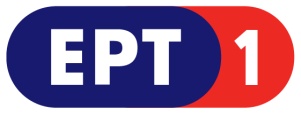 ΣΑΒΒΑΤΟ, 7/10/2017 07:00	ΜΑΖΙ ΤΟ ΣΑΒΒΑΤΟΚΥΡΙΑΚΟ  W    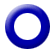 Πρωινή ενημερωτική εκπομπή με τον Γιάννη Σκάλκο και την Ελένη Χρονά. Η πρωινή εκπομπή «Μαζί το Σαββατοκύριακο» είναι μαζί σας κάθε Σαββατοκύριακο από τις 07:00 έως και τις 10:00 το πρωί.Η Ελένη Χρονά και ο Γιάννης Σκάλκος μας ενημερώνουν για όλα όσα συμβαίνουν στην κοινωνία, την πολιτική, την οικονομία, την υγεία, στον πολιτισμό, τον αθλητισμό, στο περιβάλλον και γενικά στον κόσμο.Επίσης, η εκπομπή ασχολείται και με θέματα που αξίζουν της προσοχής μας, όπως σπουδαίες δράσεις σε απομακρυσμένες γωνιές της Ελλάδας, Έλληνες που διακρίνονται για τη δράση τους και το έργο τους σε κάθε γωνιά του πλανήτη, καινοτόμοι επιχειρηματίες που ανοίγουν τα φτερά τους κόντρα στην κρίση κ.ά. Αρχισυνταξία: Ολυμπιάδα ΟλυμπίτηΠαραγωγή: Αλίκη Θαλασσοχώρη, Ζωή ΚαμπέρηΣκηνοθεσία: Αντώνης Μπακόλας, Ελλη Μακροπούλου10:00	ΕΠΙ ΤΩΝ ΟΡΕΩΝ (Ε)  W    «Πάρνωνας»  Περιήγηση της εκπομπής «Επί των ορέων» στο όρος Πάρνωνας ή Μάλεβος, στους οικισμούς, στους αρχαιολογικούς χώρους, τα βυζαντινά μνημεία που βρίσκονται στις παρυφές του βουνού, καθώς και στα γύρω ορεινά χωριά. Ο αφηγητής μάς πληροφορεί για τη χλωρίδα και την πανίδα της περιοχής, την αρχιτεκτονική των μνημείων, ενώ εξιστορεί περιστατικά από διαφορετικές χρονολογικές περιόδους.11:00	ΑΡΧΑΙΑ ΗΠΕΙΡΟΣ (Ε)  W    «Κλασική περίοδος»Η σειρά ντοκιμαντέρ «Αρχαία Ήπειρος» επιχειρεί να δώσει μια ανάγλυφη εικόνα της Ηπείρου, ξεφυλλίζοντας τις σελίδες της ιστορίας της. Το επεισόδιο με τον τίτλο «Κλασσική περίοδος» ξεκινά την περιπλάνησή του από τον ποταμό Αχέροντα. Ακολουθεί ένα από τα σημαντικότερα στοιχεία των ανασκαφών η εύρεση του Νεκρομαντείου, που περιγράφει ο Όμηρος στη Λ Ραψωδία της Οδύσσειας και στη συνέχεια μας ξεναγεί στα ερείπια ενός μεγαλοπρεπούς παρελθόντος, στο αρχαιότερο Ελληνικό Μαντείο του Ιερού της Δωδώνης, την Αμβρακια, που κατά την αρχαιότητα υπήρξε μια από τις σημαντικότερες πόλεις της Ελλαδας. Ακολουθεί η ξενάγηση στην πόλη της Αρχαίας Ηπείρου Κασσωπη, στο νομό Πρεβέζης, όπου σώζονται ερείπια. Η καταγραφή της φύσης και των αρχαίων ερειπίων πλαισιώνεται με μυθολογικές και ιστορικές πληροφορίες που σχετίζονται με τους θεσμούς και την πολιτειακή οργάνωση της περιοχής, ενώ περιγράφεται η ακμή των πόλεων αυτών κατά την Κλασσική Περίοδο, έως την περίοδο της παρακμής τους το 167 π. Χ.12:00	ΕΡΤ ΕΙΔΗΣΕΙΣ – ΕΡΤ ΑΘΛΗΤΙΚΑ – ΕΡΤ ΚΑΙΡΟΣ   W12:30	ΞΕΝΟ ΝΤΟΚΙΜΑΝΤΕΡ (Ε)         «Αυτή είναι η ζωή μας»  (This way of life)Ωριαίο βραβευμένο ντοκιμαντέρ, παραγωγής Νέας Ζηλανδίας 2009.                                                    Σκηνοθεσία: Thomas Burstyn.ΣΑΒΒΑΤΟ, 7/10/2017 Ένα ντοκιμαντέρ για μία οικογένεια. Η μητέρα, ο πατέρας, έξι παιδιά και πενήντα (50) άγρια άλογα, μία παραλία, ένα βουνό και ένα πυρπολημένο σπίτι. Με γυρίσματα που κράτησαν πάνω από τέσσερα χρόνια, το ντοκιμαντέρ είναι το πορτρέτο μιας οικογένειας Μαορί που αντιστέκεται στα κελεύσματα του σύγχρονου τρόπου ζωής και μιλάει για τις σχέσεις των μελών της με τη φύση, τις αντιξοότητες, τα άλογά τους, την κοινωνία γενικότερα. Στις τραχιές ορεινές περιοχές της Νέας Ζηλανδίας με την εκπληκτική ομορφιά, ο Πίτερ Καρένα και η γυναίκα του Κολίν αγωνίζονται για να «μπολιάσουν» τα παιδιά τους με τις αξίες της ανεξαρτησίας, του θάρρους και της ευτυχίας. Η οικογένεια έχει ελάχιστα στην κατοχή της, αλλά όλοι τους διαθέτουν τέτοιες σωματικές αντοχές που πολλοί από εμάς δεν έχουν ονειρευτεί. Ο τρόπος ζωής της οικογένειας μετατρέπει τις δυσκολίες της καθημερινότητας σε μια ουσιαστική και ικανοποιητική ζωή. Αυτή η απόλυτη εμπειρία ενός άλλου τρόπου ζωής αποκαλύπτει ότι το τίμημα της ελευθερίας είναι κάτι που αξίζει τον κόπο. Το ντοκιμαντέρ έχει αποσπάσει τιμητικές διακρίσεις σε διάφορα φεστιβάλ μεταξύ των οποίων:Ειδική μνεία καλύτερου ντοκιμαντέρ στο Διεθνές Φεστιβάλ Κιν/φου Βερολίνου 2010.Βραβείο καλύτερου ντοκιμαντέρ στο Film Festival of Bend (ΗΠΑ).Επίσημη συμμετοχή στο Documentary Film Festival του Λονδίνου.Επίσημη συμμετοχή στο Φεστιβάλ Ταινιών HotDocs (Καναδάς).Επίσημη συμμετοχή στο Διεθνές Φεστιβάλ Κινηματογράφου του Βανκούβερ.Επίσημη συμμετοχή στο Διεθνές Φεστιβάλ Κινηματογράφου Palm Springs (ΗΠΑ).Επίσημη συμμετοχή στο Διεθνές Φεστιβάλ Κινηματογράφου της Νέας Ζηλανδίας.  13:30	ΕΛΛΗΝΙΚΟ ΝΤΟΚΙΜΑΝΤΕΡ ΜΕΓΑΛΟΥ ΜΗΚΟΥΣ (Ε)  W«Το ψάρι στο βουνό - Πέραμα» Ντοκιμαντέρ, παραγωγής 2015.Σκηνοθεσία-σενάριο-κάμερα-μοντάζ-αφήγηση-παραγωγή: Στρατούλα Θεοδωράτου.Ήxoς: Γιώργος Πόταγας, Χρήστος Παπαδόπουλος.Το Πέραμα, μια «πόλη της ανάγκης», χτισμένη πρόχειρα γύρω από τη Ναυπηγοεπισκευαστική Ζώνη, καταρρέει, καθώς ο πυρήνας της, η ναυπηγοεπισκευή, συρρικνώνεται στην Ελλάδα. Οι κάτοικοι προσπαθούν αιφνιδιασμένοι να κατανοήσουν την παγκοσμιοποιημένη οικονομία, τις συμμαχίες των εφοπλιστών και την πολιτική της Ευρωπαϊκής Ένωσης.Κι ενώ η δίκη για το τελευταίο πολύνεκρο δυστύχημα που έγινε στη Ζώνη, μοιάζει να συνεχίζεται ατέρμονα και ανώφελα, ο φασισμός εξαπλώνεται και η αξία της ανθρώπινης ζωής μειώνεται.Πώς επιβιώνεις σε μια περιοχή με 80% ανεργία; Πώς διατηρείς τις αρχές σου; Καζάνια με χημικά, ψηλοί φράκτες, νεκρή γη, γυμνό βουνό.Μια παραθαλάσσια περιοχή χωρίς πρόσβαση στη θάλασσα.Μια χώρα μέσα στη θάλασσα, χωρίς ναυπηγoεπισκευαστική βιομηχανία. Πρόκειται για μια αναπόφευκτη πολιτισμική εξέλιξη ή για αναστρέψιμες πολιτικές αποφάσεις;15:00	ΕΡΤ ΕΙΔΗΣΕΙΣ+ ΕΡΤ ΑΘΛΗΤΙΚΑ+ΕΡΤ ΚΑΙΡΟΣ  W	ΣΑΒΒΑΤΟ, 7/10/2017 16:00	ΑΠΟ ΤΟΝ ΚΑΛΛΙΚΡΑΤΗ ΣΤΟΝ ΚΑΛΑΤΡΑΒΑ (Ε)    W    		H σειρά ντοκιμαντέρ «Από τον Καλλικράτη στον Καλατράβα»  φιλοδοξεί να καταγράψει τoν τρόπο δόμησης και διαμόρφωσης του αστικού χώρου, τους τύπους των ιδιωτικών και δημόσιων κτισμάτων και το ιστορικό πλαίσιο (οικονομικές-πολιτικές-κοινωνικές συνθήκες) μέσα στις οποίες αυτοί οι τρόποι αναπτύχθηκαν και συνυπάρχουν στη σημερινή ελληνική κοινωνία. Η σειρά αποτελείται από 13 ωριαία επεισόδια και η θεματολογία της αναφέρεται στους αρχιτεκτονικούς μύθους, τα δημόσια κτήρια, την εξέλιξη των πεζόδρομων και των πλατειών, τις αθλητικές εγκαταστάσεις, τα πολυκαταστήματα και τους χώρους αναψυχής, τα μικρομάγαζα και τα γραφεία των εταιρειών, τις μικροαστικές και μεσοαστικές πολυκατοικίες, τη λαϊκή κουλτούρα και δόμηση ως μέρος της μαζικής αρχιτεκτονικής, τα αυθαίρετα, φτωχόσπιτα και εξοχικά των αστών στην ύπαιθρο, τους οραματισμούς για την πόλη και τα κτήρια του μέλλοντος. Η σειρά γυρίστηκε στην Αθήνα, αλλά και στη Θεσσαλονίκη, τα Γιάννενα, τη Λάρισα, την Πάτρα, το Ηράκλειο, τα Χανιά, τον Άγιο Νικόλαο, τη Σύρο, το Ναύπλιο, τη Μονεμβασιά, τη Μάνη, την Ολυμπία, την Τρίπολη, τη Σπάρτη, την  Καλαμάτα και σε πολλά μέρη της υπαίθρου. Στη σειρά πήραν μέρος αρχιτέκτονες με σημαντικό έργο, που σε μεγάλο βαθμό προσδιόρισαν τα αρχιτεκτονικά δεδομένα της χώρας μας τα τελευταία χρόνια.       Η προσπάθεια κάθε επεισοδίου είναι να προσεγγίζονται τα σοβαρά αρχιτεκτονικά και πολεοδομικά θέματα με τρόπο που να γίνεται πλήρως κατανοητός από τον απλό  θεατή, ο οποίος βρίσκει συνεχώς ομοιότητες ανάμεσα σε αυτά που συμβαίνουν στην καθημερινότητα του και σε αυτά που δείχνουν τα επεισόδια της σειράς.  Γενικός στόχος να καταδειχτεί η σχέση ανάμεσα στη διαμόρφωση του χώρου και στις κοινωνικές συνθήκες που την γέννησαν. Η σειρά ντοκιμαντέρ δεν είναι εκπαιδευτική αλλά έχει, εκ των πραγμάτων έναν παράλληλο εκπαιδευτικό και επιστημονικό χαρακτήρα, κατάλληλο για δημόσια τηλεόραση. Βασικός σεναριογράφος και παρουσιαστής είναι ο Δημήτρης Φιλιππίδης ομότιμος καθηγητής Αρχιτεκτονικής του Μετσοβείου Πολυτεχνείου, συγγραφέας 19 αρχιτεκτονικών βιβλίων και αναρίθμητων άρθρων.  «Η εξέλιξη της πολυκατοικίας»Ποια ήταν η πρώτη πολυκατοικία της Αθήνας; Είναι τα loft οι πολυτελείς πολυκατοικίες του 21ου αιώνα; Τι αντιπροσωπεύει ο τύπος της μεζονέτας; Πως είναι από μέσα η περίφημη «Μπλε πολυκατοικία» χτισμένη στη δεκαετία του ’30 στη γωνία της πλατείας Εξαρχείων και Αραχώβης; Τι αλλαγές έγιναν μεταπολεμικά, όταν χτίστηκαν παντού πολυκατοικίες;Πώς προσαρμόστηκε η πολυκατοικία στα προάστια μετά το ΄70;17:00	BASKET  LEAGUE    W      1η  ΑΓΩΝΙΣΤΙΚΗ «ΠΑΟΚ – ΠΡΟΜΗΘΕΑΣ»Απευθείας μετάδοση19:00    OI ΜΟΥΣΙΚΕΣ ΤΟΥ ΚΟΣΜΟΥ (Ε)  W            Οι «Μουσικές του κόσμου», επιχειρούν ένα πολύχρωμο μουσικό ταξίδι από παραδοσιακούς ήχους και εξωτικούς ρυθμούς, μέχρι ηλεκτρονικά ακούσματα και πειραματικές μουσικές προσεγγίσεις.ΣΑΒΒΑΤΟ, 7/10/2017 «Ο Ντάσο του Ελμπασάν»  Νιώθεις Σέρβος, Αλβανός, Έλληνας, Σκοπιανός, Βούλγαρος. Νιώθει Βαλκάνιος. Ο Ντάσο Κούρτι από το Ελμπασάν, τη μουσική καρδιά της Αλβανίας, εδώ και καιρό έχει μπολιάσει με τους ήχους του ακορντεόν του πολλές ελληνικές καρδιές με τρόπο που μόνο η μουσική γνωρίζει να κάνει. Γιατί σαν πνοή, σαν αέρας δεν καταλαβαίνει σύνορα, διαχέεται και μοιράζεται, αγαπιέται σαν αυτούς που θέλουν να την ακούσουν. Σκηνοθεσία: Χρήστος ΜπάρμπαςΠαραγωγή: Onos Productions20:00    ΚΛΑΣΙΚΟΙ  ΝΤΕΤΕΚΤΙΒΞΕΝΗ ΣΕΙΡΑ (Ε)                                                               «Ντετέκτιβ Μέρντοχ» (Murdoch Mysteries)  Β΄ ΚύκλοςΠολυβραβευμένη σειρά μυστηρίου εποχής, παραγωγής Καναδά 2008-2016.Η σειρά διαδραματίζεται στο Τορόντο το 1895. Ο ντετέκτιβ Ουίλιαμ Μέρντοχ, χρησιμοποιώντας τα πιο σύγχρονα μέσα της Εγκληματολογίας και με τη βοήθεια των σύγχρονων επιστημονικών ανακαλύψεων, εξιχνιάζει τα πιο αποτρόπαια εγκλήματα του Τορόντο των αρχών του 20ού αιώνα. Καθώς μαζί με την ομάδα του κατορθώνουν το αδύνατο, αναβιώνουν μέσα από τις έρευνές τους πραγματικά θέματα, καθώς και ιστορικά πρόσωπα που έζησαν έναν αιώνα πριν!Τον Μέρντοχ, στις έρευνές του, βοηθούν τρία πρόσωπα: ο επιθεωρητής Μπράκενριντ, η γιατρός Τζούλια Όγκντεν και ο άπειρος, αλλά ενθουσιώδης αστυνομικός, Τζορτζ Κράμπτρι.Ο Μπράκενριντ είναι ο προϊστάμενος του Μέρντοχ που έχει αδυναμία στο ουίσκι, προτιμάει τις πιο συμβατικές μεθόδους έρευνας, αλλά χαίρεται και καμαρώνει όταν τα πράγματα πάνε κατ’ ευχήν!Η γιατρός είναι θαυμάστρια του Μέρντοχ και των εκκεντρικών μεθόδων του και βοηθάει πολύ στη λύση των μυστηρίων, καθώς αποκαλύπτει -με τη βοήθεια της Παθολογίας- αποδεικτικά στοιχεία.Τέλος, ο Κράμπτρι, που ονειρεύεται να γίνει συγγραφέας αστυνομικών μυθιστορημάτων, είναι ο πιστός βοηθός του Μέρντοχ.Πρωταγωνιστούν οι Γιάνικ Μπίσον (στο ρόλο του ντετέκτιβ Ουίλιαμ Μέρντοχ), Τόμας Κρεγκ (στο ρόλο του επιθεωρητή Μπράκενριντ), Έλεν Τζόι (στο ρόλο της γιατρού Τζούλια Όγκντεν), Τζόνι Χάρις (στο ρόλο του αστυνομικού Τζορτζ Κράμπτρι). Επίσης, πολλοί guest stars εμφανίζονται στη σειρά.Βραβεία: Τζέμινι:Καλύτερου έκτακτου ανδρικού ρόλου σε δραματική σειρά – 2008Καλύτερης πρωτότυπης μουσικής επένδυσης σε πρόγραμμα ή σειρά – 2008, 2009Καναδικό Βραβείο Οθόνης:Καλύτερου μακιγιάζ στην Τηλεόραση – 2015Καλύτερης ενδυματολογίας στην Τηλεόραση - 2015Επίσης, η σειρά απέσπασε και πολλές υποψηφιότητες.Επεισόδιο 5ο. Έπειτα από μια πυρκαγιά που ξεσπά στον οίκο ανοχής της Έτι, ανακαλύπτουν νεκρή μία πόρνη. Μόνο που δεν τη σκότωσε η φωτιά, αλλά ένα σύρμα που κάποιος τύλιξε γύρω από το λαιμό της. Ο δικαστής που μόλις της είχε κάνει πρόταση γάμου είναι αυτός που τη σκότωσε σε μια έκρηξη ζήλιας, ή ο ζωγράφος που είναι γνωστός για τις βίαιες τάσεις του; Στο μεταξύ, κάποιοι συνεχίζουν τον αγώνα τους να κλείσει για πάντα οΣΑΒΒΑΤΟ, 7/10/2017 οίκος ανοχής. Σιγά-σιγά, ο Μέρντοχ με την ομάδα του πλησιάζουν σε αυτόν που  έχει να κερδίσει πραγματικά από αυτόν το θάνατο.. 20:55     ΚΕΝΤΡΙΚΟ ΔΕΛΤΙΟ ΕΙΔΗΣΕΩΝ + ΑΘΛΗΤΙΚΑ  + ΚΑΙΡΟΣ   W	22:00	ΝΕΟΣ ΕΛΛΗΝΙΚΟΣ ΚΙΝΗΜΑΤΟΓΡΑΦΟΣ   GR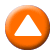 «Οι απόντες»Κοινωνικό δράμα, παραγωγής 1996.Σκηνοθεσία: Νίκος Γραμματικός.Σενάριο: Νίκος Παναγιωτόπουλος, Νίκος Γραμματικός Παίζουν: Νίκος Γεωργάκης, Γιώργος Ευγενικός, Βαγγέλης Μουρίκης, Τάσος Νούσιας, Κωνσταντίνος Σταρίδας, Αιμίλιος Χειλάκης, Αντώνης Αντωνίου.Διάρκεια: 113΄Υπόθεση: H ταινία παρακολουθεί τις σποραδικές συνευρέσεις έξι ανθρώπων στη διάρκεια μιας επταετίας, ξεκινώντας από το καλοκαίρι του 1987 (Ευρωμπάσκετ) και καταλήγοντας στο καλοκαίρι του 1994 (Μουντιάλ). Στόχος της ταινίας είναι να καταγράψει τη σταδιακή απώλεια της δυνατότητας επικοινωνίας ανάμεσα σε έξι άτομα, που κάποτε υπήρξαν στενοί φίλοι (στα μαθητικά τους χρόνια). Καθώς οι ζωές τους ακολουθούν διαδρομές που τους απομακρύνουν από τον γενέθλιο τόπο - το νησί οι επιστροφές τους εκεί τους φέρνουν αναγκαστικά αντιμέτωπους με το παρελθόν. Μοιάζουν με ασυνείδητη αναζήτηση του σημείου εκκίνησης. Και η εξέταση της πορείας του καθενός, υπό το πρίσμα όμως των αρχικών προθέσεων, είναι αναπόφευκτη. Έτσι, οι διαφοροποιήσεις, οι παρεκκλίσεις, οι αλλοιώσεις, αναδύονται ανάγλυφες, το ίδιο και η πρόθεση του καθενός τους να τις αναγνωρίσει ή όχι. Με το πέρασμα του χρόνου απομακρύνονται ολοένα και περισσότερο. Τα πράγματα που μοιράζονται λιγοστεύουν. Όσο απομακρύνονται από την αφετηρία τους, τόσο μεγαλώνουν και οι μεταξύ τους αποστάσεις. Μέχρι το σημείο όπου η επαφή είναι πλέον αδύνατη. Η διάλυση είναι αναπόφευκτη, αν και θα χρειαστεί ένα γεγονός καταλύτης για να το συνειδητοποιήσουν, και μόνον τότε η νοσταλγία γι' αυτό που χάνεται ανεπιστρεπτί θα αποδειχτεί ένας ανόητος ρομαντισμός.24:00	ΕΡΤ ΕΙΔΗΣΕΙΣ – ΕΡΤ ΑΘΛΗΤΙΚΑ – ΕΡΤ ΚΑΙΡΟΣ  W	00:10	CINE AFTER                                                                   ΞΕΝΗ ΤΑΙΝΙΑ            «Διασημότητα» (Every Word Is True / Infamous)Βιογραφικό δράμα, παραγωγής ΗΠΑ 2006.Σκηνοθεσία: Ντάγκλας Μακ Γκραθ.Πρωταγωνιστούν: Τόμπι Τζόουνς, Σάντρα Μπούλοκ, Γκουίνεθ Πάλτροου, Σιγκούρνι Γουίβερ, Τζεφ Ντάνιελς, Ντάνιελ Κρεγκ, Ιζαμπέλα Ροσελίνι,Τζούλιετ Στίβενσον, Πίτερ Μπογκντάνοβιτς, Χόουπ Ντέιβις.Διάρκεια: 110΄ΣΑΒΒΑΤΟ, 7/10/2017 Υπόθεση: Στα τέλη του 1959, γεμάτος περιέργεια για να μάθει το τι πραγματικά κρύβεται πίσω από τη μυστηριώδη δολοφονία μια τετραμελούς οικογένειας στο επαρχιακό Χόλκομπ του Κάνσας, ο ανερχόμενος συγγραφέας Τρούμαν Καπότε και εξέχον μέλος της νεοϋρκέζικης κοσμοπολίτικης κοινωνίας, θα ταξιδέψει μέχρι τον τόπο του εγκλήματος για να συλλέξει στοιχεία. Με την υποστήριξη της φίλης του, επίσης συγγραφέα Χάρπερ Λι, ο Καπότε προσπαθεί να ανακαλύψει τι κρύβεται πίσω από τις αποτρόπαιες δολοφονίες που διέπραξαν οι Πέρι Σμιθ και Ντικ Χίκοκ. Μια έρευνα, τα αποτελέσματα της οποίας τελικά συγκρότησαν το διάσημο μυθιστόρημα του Αμερικανού συγγραφέα «Εν Ψυχρώ» («In Cold Blood»).Ωστόσο, ο Καπότε κατά τη διάρκεια της έρευνας θα βυθιστεί σ’ ένα άλλο σύμπαν. Η διερεύνηση της ψυχολογίας των νεαρών δολοφόνων θα επηρεάσει βαθύτατα τον συγγραφέα και θα τον στρέψει προς άλλες κατευθύνσεις.ΝΥΧΤΕΡΙΝΕΣ ΕΠΑΝΑΛΗΨΕΙΣ:02:00 ΕΣ ΑΥΡΙΟΝ ΤΑ ΣΠΟΥΔΑΙΑ  (Ε) ημέρας - W02:30 ΕΛΛ. ΝΤΟΚ. «ΤΟ ΨΑΡΙ ΣΤΟ ΒΟΥΝΟ - ΠΕΡΑΜΑ» (Ε) ημέρας - W04:00 ΞΕΝΗ ΣΕΙΡΑ «ΝΤΕΤΕΚΤΙΒ ΜΕΡΝΤΟΧ» (Ε) ημέρας 04.50 ΑΠΟ ΤΟΝ ΚΑΛΛΙΚΡΑΤΗ ΣΤΟΝ ΚΑΛΑΤΡΑΒΑ (Ε) ημέρας - W05:45 ΞΕΝΟ ΝΤΟΚΙΜΑΝΤΕΡ «THIS WAY OF LIFE» (Ε) ημέρας06:45 ΣΑΝ ΣΗΜΕΡΑ ΤΟΝ 20ό ΑΙΩΝΑ (Ε) –WΚΥΡΙΑΚΗ,  8/10/2017 07:00	ΜΑΖΙ ΤΟ ΣΑΒΒΑΤΟΚΥΡΙΑΚΟ  W    	Με τoν Γιάννη Σκάλκο και την Ελένη Χρονά.10:00	ΕΠΙ ΤΩΝ ΟΡΕΩΝ (Ε) W    «Δράμα» Ένα οδοιπορικό της εκπομής «Επί των ορέων» στην περιοχή της Δράμας και στις φυσικές ομορφιές που συνθέτουν το τοπίο. Γίνεται αναφορά στους οικισμούς της νεολιθικής και της πρώιμης ελληνιστικής εποχής που αποκαλύφθηκαν μετά από ανασκαφές, το ιερό του Διονύσου και τα περίφημα δρώμενα που εκτυλίσσονται κάθε χρόνο στην πόλη την εποχή των Αποκριών και έχουν τις ρίζες τους στα διονυσιακα μυστήρια. Στη συνέχεια, παρουσιάζονται το όρος Φαλακρό, η κοιλάδα του Νέστου, το δασικό χωριό της Ελατιάς και το δάσος του Φράκτου με την απαράμιλλη χλωρίδα και πανίδα. Τέλος, ο δήμαρχος Σταυρούπολης δίνει πληροφορίες για την ευρύτερη περιοχή και μιλά για τα μελλοντικά έργα που στοχεύουν στην ανάδειξή της. 11:00	ΑΠΟ ΠΕΤΡΑ ΚΑΙ ΧΡΟΝΟ  (Ε) W    «Στα Πυργοχώρια της Μάνης»Πυργοχώρια, εγκαταλελειμμένα. Πέτρες που μαρτυρούν την ευρωστία μιας παλιάς ζωής. Τόπος τραχύς, ρωμαλέος, με θαυμαστούς πύργους κι αρχοντόσπιτα που στέκονται εκεί έρημα και σιωπηλά. Εικόνες γεμάτες δύναμη και ομορφιά, φωτίζουν ανθρώπους που επισκέπτονται τα χωριά των παππούδων τους στα Μουντανίστικα. Ένα νοσταλγικό ταξίδι σ’ ένα τοπίο γεμάτο γλυκασμό και μνήμες.Κείμενα-αφήγηση: Λευτέρης ΕλευθεριάδηςΣκηνοθεσία: Ηλίας Ιωσηφίδης11:30	ΜΕ ΑΡΕΤΗ ΚΑΙ ΤΟΛΜΗ   W    Εκπομπή 5η12:00	ΕΡΤ ΕΙΔΗΣΕΙΣ – ΕΡΤ ΑΘΛΗΤΙΚΑ – ΕΡΤ ΚΑΙΡΟΣ   W12:30	ΕΠΕΣΤΡΕΦΕ (Ε)  W    Μια περιήγηση σε πόλεις της Ελλάδας, μέσα από τα μάτια επωνύμων Ελλήνων.Βασικό θέμα της σειράς είναι η εσωτερική – νοηματική «επιστροφή» ενός προσώπου σε έναν τόπο. Τα πρόσωπα αυτά έχουν διάφορες ιδιότητες. Είναι καλλιτέχνες, επιστήμονες, συγγραφείς, πολιτικοί κλπ.Ο τόπος είναι γενέθλιος, ή συνδέεται με ισχυρό δεσμό ζωής, δημιουργικότητας με το συγκεκριμένο άνθρωπο.Μέσα από έναν εσωτερικό λόγο, ή από την χρήση στοιχείων της δημιουργικότητας του προσώπου, όπως είναι διάφορα γεγονότα, τόποι, αναμνήσεις, αναπλάθονται ταυτόχρονα ή και παράλληλα τα πορτρέτα του προσώπου και του τόπου.ΚΥΡΙΑΚΗ,  8/10/2017 – ΣΥΝΕΧΕΙΑ«Η Λάρισα του Κώστα Τσιάνου» Μετά την πτώση της δικτατορίας, όταν το αίτημα της αποκέντρωσης διαμορφωνόταν, ο Κώστας Τσιάνος, η Άννα Βαγενά και ο Γιώργος Ζιάκας, το έκαναν πράξη και επέστρεψαν στη γενέτειρά τους, τη Λάρισα, όπου ίδρυσαν το «Θεσσαλικό Θέατρο».Ο Κώστας Τσιάνος είναι σήμερα εμψυχωτής και βασικός σκηνοθέτης του «Θεσσαλικού Θεάτρου», που επί είκοσι και πλέον χρόνια αποτελεί υπόδειγμα δουλειάς για τα περιφερειακά θέατρα.Γεννημένος και μεγαλωμένος στη Λάρισα, ανασύρει από τη μνήμη του, μέσω της εκπομπής, όλες τις καταστάσεις και τα γεγονότα που έζησε σε μια προσφυγική συνοικία της πόλης, τα Σάλια.Από τα πρώτα παιδικά του χρόνια θα αποκαλυφθεί το χάρισμά του στις μιμήσεις, τις απαγγελίες, το χορό και το τραγούδι, στοιχεία που θα του προσδώσουν από πολύ νωρίς το προσωνύμιο «ο θεατρίνος».Οι εμπειρίες που θα αποκτήσει στην πόλη, δίπλα στο μαγειρείο του πατέρα του, που ήταν ταυτόχρονα και μουσικό στέκι, μέσα στις νεανικές παρέες αλλά και από την ενασχόλησή του με τον παραδοσιακό χορό, θα βοηθήσουν ώστε να γίνει νωρίς βασικό στέλεχος του συγκροτήματος της Δώρας Στράτου και του Δημήτρη Ροντήρη.Μέσα από την εκπομπή περνούν σκηνές μνήμης του Τσιάνου, άλλοτε ευτράπελες κι άλλοτε δραματικές από μια ζωή δύσκολη, σε μια Λάρισα που τότε είχε όλα τα χαρακτηριστικά μιας αναπτυσσόμενης  επαρχιακής πόλης.13:00	ΤΟ ΑΛΑΤΙ ΤΗΣ ΓΗΣ (E)     W            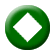 «Στης Λαρίσης το ποτάμι!…» Το «Αλάτι της Γης», μας ταξιδεύει στη Θεσσαλία με τελικό προορισμό τη Λάρισα. Από την πλούσια μουσική και χορευτική παράδοση της ευρύτερης περιοχής, εστιάζουμε επιλεκτικά σε πέντε διαφορετικά γλέντια, με τοπικούς λαϊκούς οργανοπαίκτες και με τη μεγάλη παρέα του Λυκείου των Ελληνίδων Λάρισας. Ιδιαίτερη έμφαση δίνεται στις περιοχές γύρω από τη Λάρισα (Αγιά, Αμπελάκια), τον Ανατολικό Κάτω Όλυμπο, την Ελασσόνα, καθώς και στα Χάσια και την περιοχή του Ασπροπόταμου. Η πρόεδρος του Λυκείου Θέλμα Ζητονούλη και ο δάσκαλος της χορευτικής ομάδας Δημήτρης Τσιπλακούλης αναφέρονται στην πολύχρονη δραστηριότητα και τις προσπάθειές τους για την καταγραφή, μελέτη και διάδοση της λαϊκής παράδοσης, με έμφαση στην ενδυμασία και τη διδασκαλία των δημοτικών χορών και τραγουδιών. Παράλληλα, γίνεται αναφορά στις μεγάλες θεματικές παραστάσεις που οργανώνουν, καθώς και στην τακτική συμμετοχή τους σε διεθνή φεστιβάλ όπου έχουν αποσπάσει σημαντικά βραβεία και διακρίσεις.Στο δυναμικό θεσσαλικό γλέντι που ακολουθεί ξεδιπλώνεται ο πλούτος και η ποικιλία του τοπικού ρεπερτορίου, μέσα από παλαιά τραγούδια που αποδίδονται χορωδιακά χωρίς τη συνοδεία μουσικών οργάνων, αλλά και μιαν επιλογή από αντιπροσωπευτικούς θεσσαλικούς χορούς στις τοπικές τους παραλλαγές: συρτά, στα τρία, τσάμικα, συγκαθιστά, μπεράτια κ.ά.Συμμετέχουν οι μουσικοί: Χρήστος Αγριόδημος και Ξενοφών Τσιούνης (τραγούδι), Κώστας Κωστούλης (κλαρίνο), Λευτέρης Γάλλος (βιολί),  Χρήστος Καλαμπούκας (λαούτο), Κώστας Παπαδημητρίου (λαούτο), Γιάννης Μακρυγιάννης (ντέφι), Τάκης Μπέκας (κλαρίνο), Βασίλης Έξαρχος (βιολί), Χρήστος Αδάμος (λαούτο), Παύλος Μπέκας (ακορντεόν), Γιώργος Ντίνας (ντέφι), Κώστας Δεδούσης (κλαρίνο), Κώστας Νάτσιος (βιολί), Θάνος Ρούμπος (βιολί) και Βασίλης Σαραντινός (ντέφι). Χορεύουν και τραγουδούν μέλη του Λυκείου των Ελληνίδων Λάρισας, με την επιμέλεια του Δημήτρη Τσιπλακούλη.ΚΥΡΙΑΚΗ,  8/10/2017 - ΣΥΝΕΧΕΙΑΈρευνα - παρουσίαση: Λάμπρος ΛιάβαςΣκηνοθεσία: Νικόλας ΔημητρόπουλοςΕκτελεστής παραγωγός: Μανώλης ΦιλαΐτηςΠαραγωγή: FOSS15:00	ΕΡΤ ΕΙΔΗΣΕΙΣ – ΕΡΤ ΑΘΛΗΤΙΚΑ – ΕΡΤ ΚΑΙΡΟΣ  W16:00    ΠΡΟΣΩΠΙΚΑ (Ε)   W    Με την Έλενα Κατρίτση				              «Αντώνης Καλογιάννης»Το μακρύ ταξίδι του Αντώνη Καλογιάννη στο ελληνικό τραγούδι  ξεπερνά τα 40 χρόνια. Συνταξιδιώτες του,  όλα αυτά τα χρόνια, ο κόσμος που τον αγάπησε. Συνεργάστηκε με τους μεγαλύτερους συνθέτες και έδωσε το δικό  του  χαρακτηριστικό ερμηνευτικό στίγμα τόσο στα τραγούδια του αγώνα, όσο και του έρωτα.. Η συνάντησή του με το Μίκη Θεοδωράκη το 1966, ο οποίος τον άκουσε να τραγουδάει, ενώ περνούσε τυχαία από το μαγαζί που δούλευε ως τσαγκάρης,  άλλαξε την πορεία της ζωής του! Και από την Καισαριανή όπου γεννήθηκε και μεγάλωσε, βρέθηκε στους μεγαλύτερους συναυλιακούς χώρους της τότε Σοβιετικής Ένωσης, της Ευρώπης αλλά και της Αμερικής να ερμηνεύει υπό την καθοδήγηση του Μίκη Θεοδωράκη στίχους του Σικελιανού, του Ρίτσου και του Σεφέρη.Ο Αντώνης Καλογιάννης κάνει  τον απολογισμό των  44 χρόνων στη μουσική….και εξομολογείται τον φόβο του για τον θάνατο. Μιλά  πρώτη φορά για τη σύντροφο της ζωής του Ελένη τη γυναίκα που  έπαιξε σπουδαίο ρόλο στη ζωή του , για την ξαφνική απώλεια του γιου του πριν από τέσσερα χρόνια, που  ήταν καθοριστική και για  τους συμβιβασμούς που έχει κάνει στην καριέρα του: 17:00	BASKET  LEAGUE    W      1η  ΑΓΩΝΙΣΤΙΚΗ «ΚΟΡΟΙΒΟΣ ΑΜΑΛΙΑΔΑΣ - ΑΡΗΣ»Απευθείας μετάδοση19:00    ΤΑ ΣΤΕΚΙΑ (Ε)   W              Σειρά ντοκιμαντέρ του Νίκου Τριανταφυλλίδη.«Λαϊκή αγορά»Λεμόνια Πόρου, φιρίκια Πηλίου, λάχανα Χαλκίδας, πατάτες Τρίπολης, ντομάτες Κρήτης. Μυρωδιές στον αέρα. Πανδαισία χρωμάτων, οσμών και γεύσεων που ταξιδεύουν από την γη της παραγωγής στους τόπους της κατανάλωσης. Η λαϊκή αγορά αποτελεί έναν σημαντικό θεσμό στην ιστορία της σύγχρονης πόλης. Τον πρωτοσυναντάμε στα μέσα της δεκαετίας του ΄20 όταν τα κοριτσόπουλα αγοράζουν λουλούδια, οι υπηρετριούλες γεμίζουν το καλάθι της ημέρας και οι κυράδες επιδίδονται σε κοσμικές συναντήσεις. Σταδιακά, στο πέρασμα του χρόνου ο ρυθμός εξέλιξης της λαϊκής αγοράς συνυπάρχει με τις αλλαγές που συντελούνται στο εσωτερικό της νεοελληνικής κοινωνίας. ΚΥΡΙΑΚΗ,  8/10/2017 - ΣΥΝΕΧΕΙΑΈτσι, το εμπόριο του δρόμου ορίζει έναν ανοιχτό ορίζοντα όπου όλα είναι ορατά: οι ταξικές αντιθέσεις, τα αδιέξοδα, η πολυπολιτισμικότητα, στοιχεία που μετατρέπουν την λαϊκή σε ένα σύγχρονο πολύχρωμο αστικό ψηφιδωτό. Η αλληγορική αλλά και ουσιαστική επαφή του ανθρώπου της πόλης με την φύση, η σύγκληση των τάξεων, των ηλικιών, των διαφορετικών βαλαντίων  πραγματοποιείται σε έναν βαθιά ανοιχτό και αταξικό χώρο, σε έναν ζωντανό τόπο συνεύρεσης και αρμονικής συνύπαρξης ετερόκλητων ατόμων. Κάθε εβδομάδα στήνεται ένα αυτοσχέδιο πανηγύρι, στο οποίο όλοι είναι προσκεκλημένοι. Από νωρίς το πρωί, τα καροτσάκια ξεχύνονται στους δρόμους της γειτονιάς, οι οποίοι γεμίζουν από τις φωνές των πωλητών που διαφημίζουν τα εκλεκτά προϊόντα τους στους πελάτες. Από τους πάγκους περνούν εύποροι και χαμηλόμισθοι, αργόσχολοι και βιαστικοί εργαζόμενοι, μητέρες με τα παιδιά τους και συνταξιούχοι. Η λαϊκή είναι ένας γόνιμος τόπος σχολιασμού, πολιτικών ζυμώσεων, ένα ιδανικό πεδίο για την ανταλλαγή της καλημέρας και του πειράγματος αλλά και ένας ανέξοδος δείκτης του πολιτικού βαρόμετρου αφού εκεί χτυπά η καρδιά της σύγχρονης κοινωνίας. Την ώρα που οι χώροι της μαζικής, απρόσωπης κατανάλωσης είναι παρόντες σε κάθε γειτονιά και οι αυθεντικοί χώροι συνάντησης εκλείπουν από το αστικό τοπίο, οι λαϊκές αγορές σηματοδοτούν ζώσες κοιτίδες αυθεντικής έκφρασης  και επικοινωνίας. Η περιήγησή μας σε ένα από τα πιο αυθεντικά λαϊκά τοπόσημα θα πραγματοποιηθεί με την συνδρομή αγαπητών προσκεκλημένων που θα μας ξεναγήσουν στις λαϊκές αγορές. Στην παρέα μας θα βρίσκονται (με αλφαβητική σειρά) οι: Αποστόλης Αγαπητός (έμπορος), Αγγελική Αντωνάκη (οικιακά), Δημήτρης Αντωνάκης (αγρότης), Πολυξένη Αντωνάκη (συνταξιούχος), Χρυσόστομος Αντωνάκης (συνταξιούχος), Ναζίρ Αχμέτ (εργάτης στη λαχαναγορά), Γιώργος Βοζίκας (δρ. Λαογραφίας), Γιώργος Θανάσαινας (αντιπρόεδρος Δ Λαϊκής Αθηνών, παραγωγός), Θοδωρής Καλαντώνης (έμπορος), Γεώργιος Κουντουριώτης (παραγωγή, εμπορία κηπευτικών), Παντελής Μόσχος (πρόεδρος Πανελλήνιας Ομοσπονδίας Παραγωγών Λαϊκών Αγορών), Λεωνίδας Οικονόμου (ανθρωπολόγος), Γιώργος Παρασκευόπουλος (οδηγός), Μιχάλης Πέτρου (δρ. Κοινωνικής Ανθρωπολογίας, ερευνητής Ε.Κ.Κ.Ε), Ελευθέριος Σκιαδάς (δημοσιογράφος, πρόεδρος του Συλλόγου των Αθηναίων).Μουσική σήματος: Blaine L. ReiningerΣχεδιασμός τίτλων αρχής: Γιώργος ΒελισσάριοςΜιξάζ: Δημήτρης ΜυγιάκηςΕκτέλεση παραγωγής: ΝΙΜΑ Ενέργειες Τέχνης και ΠολιτισμούΗχοληψία: Γιάννης ΑντύπαςΟργάνωση παραγωγής: Αθηνά Ζώτου Μοντάζ: Χρήστος Γάκης 	Διεύθυνση φωτογραφίας: Claudio BolivarΣενάριο- σκηνοθεσία -διεύθυνση παραγωγής: Μαρίνα Δανέζη 20:00    ΚΛΑΣΙΚΟΙ  ΝΤΕΤΕΚΤΙΒΞΕΝΗ ΣΕΙΡΑ (Ε)                                                               «Ντετέκτιβ Μέρντοχ» (Murdoch Mysteries)  Β΄ ΚύκλοςΠολυβραβευμένη σειρά μυστηρίου εποχής, παραγωγής Καναδά 2008-2016.ΚΥΡΙΑΚΗ,  8/10/2017 - ΣΥΝΕΧΕΙΑΕπεισόδιο 6ο: Μια γυναίκα βρίσκεται νεκρή σε ένα χαντάκι και είναι γυμνή. Αποδεικνύεται πως ήταν έγκυος και έκανε αποβολή – πράγμα που εξηγεί το θάνατο από αιμορραγία. Ήταν όμως αποβολή ή έκτρωση; Στο βικτωριανό Τορόντο το θέμα αυτό είναι πολύ λεπτό και κυρίως μυστικό: στο δωμάτιό της βρίσκονται χάπια που προκαλούν αποβολή και μαθαίνουν ότι έψαχνε για γιατρό που έκανε παράνομες εκτρώσεις. Το θέμα όμως είναι ότι ο Μέρντοχ και η Όγκντεν έχουν εκ διαμέτρου αντίθετες απόψεις για το ακανθώδες αυτό θέμα. Η σχέση τους, που μόλις έχει αρχίσει να ανθίζει, θα αντέξει αυτούς τους κραδασμούς;20:55    ΚΕΝΤΡΙΚΟ ΔΕΛΤΙΟ ΕΙΔΗΣΕΩΝ - ΑΘΛΗΤΙΚΑ  + ΚΑΙΡΟΣ   W	22:00	ΞΕΝΗ ΤΑΙΝΙΑ            «Η αδελφή μου» (Sister) Βραβευμένο κοινωνικό δράμα, συμπαραγωγής Γαλλίας-Ελβετίας 2012.Σκηνοθεσία: Ούρσουλα Μέγιερ.Σενάριο: Αντουάν Ζακούντ, Ούρσουλα Μέγιερ, ΖιλΤοράν.Φωτογραφία: Ανιές Γκοντάρ.Μοντάζ: Νέλι Κετιέ.Μουσική: Τζον Πάρις.Παίζουν: Λία Σεϊντού, Κέισι Μοτέ Κλάιν, Τζίλιαν Άντερσον, Μάρτιν Κόμπστον, Ζαν-Φρανσουά Στεβενίν.Διάρκεια: 91΄Υπόθεση: Ένα πολυτελές χιονοδρομικό θέρετρο στην Ελβετία. Ο 12χρονος Σάιμον ζει στη βιομηχανική περιοχή λίγο πιο κάτω, μαζί με την άνεργη αδερφή του Λουίζ, σε συνθήκες άγριας φτώχειας, στο κοινωνικό περιθώριο. Κάθε μέρα ανεβαίνει στο χιονοδρομικό κέντρο, και κλέβει πράγματα από τους πλούσιους τουρίστες για να τα πουλήσει. Η Λουίζ, αποστασιοποιημένη συναισθηματικά από τον ανεξάρτητο και αυτάρκη αδερφό της, προσπαθεί να αποκατασταθεί, μεταπηδώντας από σχέση σε σχέση και από δουλειά σε δουλειά. Όταν ο Σάιμον θα συνεργαστεί μ’ έναν μικροαπατεώνα εποχιακό υπάλληλο, θα ξεφύγει από τα όριά του και θα επηρεάσει βαθιά τη σχέση του με την αδερφή του. Όταν και οι δύο θα βρεθούν αντιμέτωποι με μια αλήθεια που προσπαθούσαν να αποφύγουν, ο Σάιμον θα αναζητήσει καταφύγιο ψηλά.Ρεαλιστικό κοινωνικό δράμα που έλαβε Ειδική Μνεία στο Επίσημο Διαγωνιστικό του Φεστιβάλ Βερολίνου 2012 και αποτέλεσε την επίσημη πρόταση της Ελβετίας για Όσκαρ στην κατηγορία της καλύτερης ξενόγλωσσης ταινίας. Επίσης, βραβεύτηκε στο Διεθνές Φεστιβάλ Αθήνας και απέσπασε σημαντικές διακρίσεις στην Ευρωπαϊκή Ακαδημία Κινηματογράφου.23:40   ΣΑΝ ΣΗΜΕΡΑ ΤΟΝ 20ό ΑΙΩΝΑ (Ε)   W                                                            24:00	ΕΡΤ ΕΙΔΗΣΕΙΣ – ΕΡΤ ΑΘΛΗΤΙΚΑ – ΕΡΤ ΚΑΙΡΟΣ  (10΄)  W	ΚΥΡΙΑΚΗ,  8/10/2017 - ΣΥΝΕΧΕΙΑ00:10	ΞΕΝΟ  ΝΤΟΚΙΜΑΝΤΕΡ   GR    A΄ ΤΗΛΕΟΠΤΙΚΗ ΜΕΤΑΔΟΣΗ         «Γλυκό δηλητήριο» (Sweet poison)Ντοκιμαντέρ, παραγωγής  Γερμανίας  2012. Τα τελευταία πενήντα χρόνια μισό τρισεκατομμύριο δολάρια δαπανήθηκαν στην τεράστια βιομηχανία που λέγεται βοήθεια προς τον Τρίτο Κόσμο. Οι πιο λαμπερές προσωπικότητες του πλανήτη έχουν στηρίξει ενεργά αυτόν τον αγώνα, όπως ο Μπόνο, ο Μπομπ Γκέλντοφ και η Αντζελίνα Τζολί. Τελευταία όμως, όλο και περισσότεροι ειδικοί αμφισβητούν τους τρόπους που κινείται όλη αυτή η βιομηχανία και κάποιες δύσκολες αλήθειες βγαίνουν στην επιφάνεια. Η Βοήθεια προς τον Τρίτο Κόσμο έχει και μια πολύ σκοτεινή όψη.Βραβεία και διακρίσεις: Πρώτο Βραβείο, Διεθνές Κινηματογραφικό Φεστιβάλ EKOFILM 2013.Επίσημη Συμμετοχή, FILMFEST, Αμβούργο, 2012.Επίσημη Συμμετοχή, Ημέρα Εθνογραφικών Ταινιών, Μόναχο, 2012.               ΝΥΧΤΕΡΙΝΕΣ ΕΠΑΝΑΛΗΨΕΙΣ01:40 ΠΡΟΣΩΠΙΚΑ (E) ημέρας  – W02:40 ΞΕΝΗ ΣΕΙΡΑ «NTETEKTIB MEΡNTOX» (E) ημέρας  03:30 ΕΠΕΣΤΡΕΦΕ (E) ημέρας  – W04:05 ΑΠΟ ΠΕΤΡΑ ΚΑΙ ΧΡΟΝΟ (E) ημέρας  – W04:40 ΤΑ ΣΤΕΚΙΑ (E) ημέρας  – W05:45 ΕΠΙ ΤΩΝ ΟΡΕΩΝ (E) ημέρας  – W06:40 ΣΑΝ ΣΗΜΕΡΑ ΤΟΝ 20ό ΑΙΩΝΑ (E) ημέρας  – WΔΕΥΤΕΡΑ,  9/10/201707:00   ΠΡΩΪΝΗ ΖΩΝΗ  W	Ενημερωτική εκπομπή με τον Θάνο Σιαφάκα και τη Νίνα Κασιμάτη. Kαθημερινή τρίωρη ενημερωτική εκπομπή της ΕΡΤ1, που βρίσκεται στο επίκεντρο των             εξελίξεων. Όσα συμβαίνουν, την ώρα που συμβαίνουν. Με απευθείας συνδέσεις, ανταποκρίσεις,  συνεντεύξεις και αναλύσεις, η ειδησεογραφική ομάδα της «Πρωινής Ζώνης» «ξεκλειδώνει» τη μέρα. Η κοινωνία, η πολιτική, η οικονομία, ο πολιτισμός και ο αθλητισμός, έγκυρα και αντικειμενικά, αποκτούν χώρο έκφρασης καθημερινά από τις 07:00 έως τις 10:00 το πρωί.Αρχισυνταξία: Χαρά ΨαθάΣκηνοθεσία: Χριστόφορος ΓκλεζάκοςΔιεύθυνση παραγωγής: Αλεξάνδρα Κούρτη, Χρήστος Μωραϊτης10:00	ΔΕΚΑ ΣΤΗΝ ΕΝΗΜΕΡΩΣΗ    W              Kαθημερινή ενημερωτική εκπομπή με τον Νίκο Αγγελίδη και τον Χρήστο Παγώνη.Ενημέρωση με στυλ διαφορετικό, προσεγγίζοντας τις ανάγκες και τις αγωνίες της κοινωνίας, των συνανθρώπων μας της διπλανής πόρτας. Με χαμογελαστά πρόσωπα, στυλ χαλαρό, αλλά και μάχιμο, με φόντο το ρεπορτάζ και τις εξελίξεις που τρέχουν.Συνδέσεις με κάθε γωνιά της Ελλάδας και την ομογένεια, αναδεικνύοντας το θετικό πρόσωπο του ελληνισμού που προσπαθεί, δημιουργεί, αντιστέκεται…Γρήγορη εναλλαγή θεμάτων, άμεση επαφή με όλες τις πηγές του ρεπορτάζ, σε κάθε σημείο της Ελλάδας και του εξωτερικού. Ανάλυση των εξελίξεων σε πολιτικό (και όχι μόνο…) επίπεδο. Ό,τι συμβαίνει τώρα… Παντού και με ταχύτητα.Αρχισυνταξία: Έφη ΖέρβαΣκηνοθεσία: Γιώργος ΣταμούληςΔιεύθυνση παραγωγής: Βάσω Φούρλα12:00   ΕΡΤ ΕΙΔΗΣΕΙΣ – ΕΡΤ ΑΘΛΗΤΙΚΑ – ΕΡΤ ΚΑΙΡΟΣ  W13:00	ΞΕΝΟ ΝΤΟΚΙΜΑΝΤΕΡ (E)                 «Curiosity: Stonehenge»  14:00	ΞΕΝΟ ΝΤΟΚΙΜΑΝΤΕΡ    GR    Α΄ ΤΗΛΕΟΠΤΙΚΗ ΜΕΤΑΔΟΣΗ«Προορισμοί του ονείρου» (Flavors)Σειρά ντοκιμαντέρ, παραγωγής Γαλλίας 2007-2016.Μοναδικοί προορισμοί. Αξέχαστες αναμνήσεις.Ανακαλύψτε τον πλούτο, τη μαγεία και την ομορφιά κάποιων από τους καλύτερους προορισμούς του κόσμου: τα ξεχωριστά μνημεία, τα έργα και τα κρυμμένα θαύματα, τα τοπία  που κόβουν την ανάσα.Αυτή η συναρπαστική σειρά ντοκιμαντέρ θα μας ταξιδέψει στις παραδόσεις και στην ιστορία χωρών που όλοι ονειρευόμαστε να επισκεφτούμε.ΔΕΥΤΕΡΑ,  9/10/2017Επεισόδιο 21ο: «Αρμενία»  (Flavors of Armenia)Απέραντοι ορίζοντες. Θαύματα της φύσης. Ιστορικοί καθεδρικοί. Μυθολογικοί ναοί. Ιερά βουνά. Προϊστορικά μυστήρια. Τέχνη, πίστη και αφοσίωση. Χιλιόχρονες παραδόσεις. Η Αρμενία βρίσκεται ανάμεσα στη Μαύρη Θάλασσα και την Κασπία και συνορεύει με τη Γεωργία, το Αζερμπαϊτζάν, το Ιράν και την Τουρκία. Αυτό το μικρό βασίλειο είναι από τα πιο γοητευτικά κρυμμένα μυστικά της Ευρώπης.15:00	ΕΡΤ ΕΙΔΗΣΕΙΣ   WΕΡΤ  ΑΘΛΗΤΙΚΑ/ ΕΡΤ ΚΑΙΡΟΣ/Δελτίο για Πρόσφυγες16:00	GREEKS (Ε)  W             «Νίκος Γκάλης»    17:00	BASKET  LEAGUE    W      1η  ΑΓΩΝΙΣΤΙΚΗ «ΛΑΥΡΙΟ - Γ.Σ. ΚΥΜΗΣ»Απευθείας μετάδοση18:50	ΕΝΑ ΚΤΙΡΙΟ ΜΙΑ ΙΣΤΟΡΙΑ (Ε)    W	     «Βυζαντινό Μουσείο» Στη «Βίλα Ιλίσια», το σημερινό Βυζαντινό και Χριστιανικό Μουσείο, είναι αφιερωμένο το επεισόδιο της εκπομπής «Ένα κτίριο, μια ιστορία». Ένα κτίριο που κατοικήθηκε από μια θρυλική μορφή, τη Δούκισσα της Πλακεντίας.Γνωστή για την αγάπη που έτρεφε για την Ελλάδα, θα βοηθήσει σημαντικά στον Αγώνα της Ανεξαρτησίας, ενώ η παρουσία στην πόλη μιας προσωπικότητας όπως η Δούκισσα, με το έντονο παρελθόν, τον μεγάλο πλούτο και τον ιδιόμορφο τρόπο ζωής, αποτέλεσε ένα εξαιρετικό γεγονός για την αθηναϊκή κοινωνία της εποχής. Αναφορά γίνεται και στην ιδιαίτερη αρχιτεκτονική του κτιρίου, κατασκευασμένο από τον αρχιτέκτονα Σταμάτη Κλεάνθη, αλλά και στη σημερινή του χρησιμότητα ως Βυζαντινό και Χριστιανικό Μουσείο. Μουσείο που συγκεντρώνει μερικούς από τους σημαντικότερους βυζαντινούς θησαυρούς. Για την ιστορία και τη σημασία του κτιρίου, μιλούν ο Δημήτρης Κωνστάντιος (Διευθυντής του Βυζαντινού και Χριστιανικού Μουσείου) και ο Στάθης Γκότσης (ιστορικός).19:40	Η ΜΗΧΑΝΗ ΤΟΥ  ΧΡΟΝΟΥ (E)  W     Με τον Χρίστο Βασιλόπουλο«Κωνσταντίνος Μητσοτάκης» Δύο σπάνιες συνεντεύξεις του Κωνσταντίνου Μητσοτάκη παρουσιάζει η αποψινή «Μηχανή του χρόνου» με τον Χρίστο Βασιλόπουλο.Ο πρώην πρωθυπουργός ξετυλίγει τις μνήμες του και σχολιάζει δύο σημαντικές ιστορικές περιόδους, στις οποίες υπήρξε πρωταγωνιστής: την περίοδο της Κατοχής και την ταραγμένη δεκαετία του 1960 με την αποστασία.ΔΕΥΤΕΡΑ,  9/10/2017Περιγράφει τα χρόνια του Β΄ Παγκόσμιου Πολέμου, της γερμανικής Κατοχής και τα πρώτα χρόνια της Απελευθέρωσης με τα έντονα πάθη και τις αντιθέσεις.Αναλύει θέματα ταμπού για τους δωσίλογους, τους ταγματασφαλίτες, αλλά και τη συνθηκολόγηση του Τσολάκογλου.Επίσης, ο Κωνσταντίνος Μητσοτάκης σχολιάζει ιστορικές φωτογραφίες από το αρχείο του και απαντά στις συκοφαντίες ότι υπήρξε συνεργάτης των Γερμανών.Ακόμα, ο πρώην πρωθυπουργός αναφέρεται στην κρίσιμη περίοδο της δεκαετίας του ’60, οπότε ήταν βουλευτής της Ένωσης Κέντρου.Δίνει απαντήσεις σε κρίσιμα ερωτήματα για την αποστασία του 1965 και τη δική του συμμετοχή και με την απόσταση των χρόνων, ανέφερε χαρακτηριστικά στον Χρίστο Βασιλόπουλο: «Δεν θα ορκιζόμουνα. Θα άφηνα να παρέλθουν 48 ώρες. Θα προσπαθούσα να παίξω ένα μεσολαβητικό ρόλο».Τέλος, μιλάει για τη σχέση του με τον Ανδρέα Παπανδρέου, τη στάση του Γέρου της Δημοκρατίας και τις κινήσεις του νεαρού βασιλιά που οδήγησαν στο πραξικόπημα των συνταγματαρχών το 1967.20:45	Ο  ΚΑΙΡΟΣ  ΣΤΗΝ  ΩΡΑ  ΤΟΥ με τον Σάκη Αρναούτογλου  W20:55	ΚΕΝΤΡΙΚΟ ΔΕΛΤΙΟ ΕΙΔΗΣΕΩΝ WΑΘΛΗΤΙΚΑ + ΚΑΙΡΟΣ  22:00 	ΕΞΑΝΤΑΣ (Ε)   W Με τον Γιώργο Αυγερόπουλο«Αναμέτρηση στη στέγη του κόσμου»Ο Αρκτικός Ωκεανός έκτασης 14 εκατομμυρίων τετραγωνικών χιλιομέτρων κρύβει το 25% των παγκόσμιων αποθεμάτων σε πετρέλαιο και φυσικό αέριο. Καθώς λιώνουν οι πάγοι, ξεχασμένοι για πάντα όρμοι, θαλάσσιες περιοχές και νησιά, βρίσκονται ξαφνικά στο επίκεντρο της διεθνούς ατζέντας.Πέντε αρκτικά κράτη η Ρωσία, ο Καναδάς, η Νορβηγία, η Δανία και οι ΗΠΑ, έχουν λάβει θέσεις μάχης, διεκδικώντας κομμάτια του Βόρειου Πόλου και φυσικά μεγαλύτερο μερίδιο από το θησαυρό.Το ντοκιμαντέρ του Γιώργου Αυγερόπουλου  είναι ένα γουέστερν στον Άγριο Βορρά που ανιχνεύει τα οικονομικά και γεωστρατηγικά δεδομένα του Μεγάλου Αρκτικού Παιχνιδιού, το οποίο μόλις άρχισε.Στο πλαίσιο μιας σπάνιας για τα ελληνικά δεδομένα παραγωγής, συνεργάτες του «Εξάντα» ταξιδεύουν σε 3 χώρες βόρεια του Αρκτικού Κύκλου, προκειμένου να καταγράψουν ολοκληρωμένα, το σκηνικό του σύγχρονου «ψυχρού πολέμου».Με γυρίσματα σε Ρωσία, Καναδά και Νορβηγία, το «Αναμέτρηση στη στέγη του κόσμου», καταφέρνει να βρεθεί στα σημεία-κλειδιά και να συναντήσει τους πρωταγωνιστές των γεγονότων, τη στιγμή που αυτά συμβαίνουν.Σενάριο-Σκηνοθεσία: Γιώργος Αυγερόπουλος  Έρευνα -Οργάνωση θέματος: Γεωργία Ανάγνου Οργάνωση - Διεύθυνση παραγωγής: Αναστασία Σκουμπρή           ΔΕΥΤΕΡΑ,  9/10/2017 - ΣΥΝΕΧΕΙΑΔιεύθυνση φωτογραφίας: Γιάννης Αυγερόπουλος  Μοντάζ: Γιάννης Μπιλήρης. Πρωτότυπη μουσική: Γιάννης Παξεβάνης Γραφικά: Σάκης Παλπάνας    23:00 	CERN: ΤΑ ΜΥΣΤΙΚΑ ΤΟΥ ΣΥΜΠΑΝΤΟΣ   W 	Με την Αντριάνα Παρασκευοπούλου 24:00	ΕΙΔΗΣΕΙΣ – ΑΘΛΗΤΙΚΑ – ΚΑΙΡΟΣ (10΄)    W00:10	ΞΕΝΟ ΝΤΟΚΙΜΑΝΤΕΡ ΝΥΧΤΕΡΙΝΕΣ ΕΠΑΝΑΛΗΨΕΙΣ:01.00 GREEKS  (Ε) ημέρας   W01:50 Η ΜΗΧΑΝΗ ΤΟΥ ΧΡΟΝΟΥ (Ε) ημέρας   W02:50  ΕΞΑΝΤΑΣ  (Ε) ημέρας  W03.50  ΕΝΑ ΚΤΙΡΙΟ ΜΙΑ ΙΣΤΟΡΙΑ (Ε) ημέρας   W04.40  ΞΕΝΟ ΝΤΟΚ. «CURIOSITY: STONEHEDGE» (E) ημέρας 05.35  ΞΕΝΟ ΝΤΟΚ. «FLAVORS» (E) ημέρας   GR 06.40  ΣΑΝ ΣΗΜΕΡΑ ΤΟΝ 20ό ΑΙΩΝΑ (E)   W ΤΡΙΤΗ, 10/10/2017  07:00   ΠΡΩΪΝΗ ΖΩΝΗ  W	Ενημερωτική εκπομπή με τον Θάνο Σιαφάκα και τη Νίνα Κασιμάτη10:00	ΔΕΚΑ ΣΤΗΝ ΕΝΗΜΕΡΩΣΗ   W   Kαθημερινή ενημερωτική εκπομπή με τον Νίκο Αγγελίδη και τον Χρήστο Παγώνη12:00  ΕΡΤ ΕΙΔΗΣΕΙΣ – ΕΡΤ ΑΘΛΗΤΙΚΑ – ΕΡΤ ΚΑΙΡΟΣ  W13:00	ΞΕΝΟ ΝΤΟΚΙΜΑΝΤΕΡ (E)                 «Alien Planet Earths»14:00	ΞΕΝΟ ΝΤΟΚΙΜΑΝΤΕΡ    GR    Α΄ ΤΗΛΕΟΠΤΙΚΗ ΜΕΤΑΔΟΣΗ«Προορισμοί του ονείρου» (Flavors) A΄ ΚΥΚΛΟΣΣειρά ντοκιμαντέρ, παραγωγής Γαλλίας 2011.           	Επεισόδιο 22ο: «Ναμίμπια»   (Flavors of Namibia)Άγνωστη και πανέμορφη, η Ναμίμπια είναι γεμάτη αχανή εντυπωσιακά τοπία. Η ζωή έχει προσαρμοστεί εδώ για να αντέξει στο σκληρό κλίμα: μια ημέρα με αέρα ή μια ώρα βροχής αλλάζουν εντελώς το σκηνικό. Από τις κατακόκκινες ερήμους μέχρι τα θρυλικά καταφύγια άγριων ζώων, από τους ανοιχτούς ορίζοντες μέχρι την έρημο των ακτών, η Ναμίμπια είναι μια χώρα ανεξερεύνητη, γεμάτη κρυμμένους θησαυρούς, με πλούσια παράδοση και γοητευτικό μωσαϊκό πολιτισμών. 15:00	ΕΡΤ ΕΙΔΗΣΕΙΣ   WΕΡΤ  ΑΘΛΗΤΙΚΑ/ ΕΡΤ ΚΑΙΡΟΣ/ Δελτίο για Πρόσφυγες16:00	ΣΑΝ ΣΗΜΕΡΑ ΤΟΝ 20ό ΑΙΩΝΑ (Ε)    W	     16:15     ΚΛΑΣΙΚΟΙ  ΝΤΕΤΕΚΤΙΒ 	 ΞΕΝΗ ΣΕΙΡΑ (Ε)                                                               «Μις Μαρπλ»  (Agatha Christie’s Marple)Σειρά μυστηρίου αυτοτελών επεισοδίων, συμπαραγωγής ΗΠΑ-Αγγλίας 2004.Σκηνοθεσία: Τσάρλι Πάλμερ.Σενάριο: Στίβεν Τσέρτσετ (βασισμένο στο ομότιτλο αστυνομικό μυθιστόρημα της Άγκαθα Κρίστι). Στο ρόλο της Μις Μαρπλ, η Τζέραλντιν ΜακΓιούαν.Παίζουν, επίσης, οι Τζον Όουενς, Τζάνα Κάρπεντερ, Τιμ ΜακΊνερνι, Ρέιτσελ Στέρλινγκ, Τζέιν Άσερ, Τζούλιαν Μόρις, Μαρκ Γκάτις, Ρόμπερτ Πάουελ, Τζάνετ ΜακΤιρ, Ντέρεκ Τζάκομπι, Άντζελα Πλέζενς.ΤΡΙΤΗ, 10/10/2017  «Φόνος στο Πρεσβυτέριο» (The Murder at the Vicarage)Ένας συνταγματάρχης, που ίσως είναι το λιγότερο δημοφιλές άτομο στο Σεντ Μέρι Μιντ, βρίσκεται νεκρός στο σπουδαστήριο του Πρεσβυτερίου. Καθώς όλοι δυσανασχετούσαν με την υπεροπτική και απαιτητική συμπεριφορά του, η λίστα των υπόπτων μοιάζει να μην έχει τέλος. Η Μις Μαρπλ, που αναρρώνει κατ’ οίκον από ένα διάστρεμμα στο πόδι, είχε όλο το χρόνο να παρακολουθεί τα πήγαινε-έλα στο Πρεσβυτέριο. Είναι, λοιπόν, πρόθυμη να βοηθήσει τον επιθεωρητή Σλακ να διαλευκάνει το έγκλημα.18:00	ΕΡΤ ΕΙΔΗΣΕΙΣ  WΕΡΤ  ΑΘΛΗΤΙΚΑ/ ΕΡΤ ΚΑΙΡΟΣ / Δελτίο στη Νοηματική10 ΟΚΤΩΒΡΙΟΥ – ΠΑΓΚΟΣΜΙΑ ΗΜΕΡΑ ΨΥΧΙΚΗΣ ΥΓΕΙΑΣ18:15	Η ΖΩΗ ΜΟΥ, Η ΥΓΕΙΑ ΜΟΥ (E)    W	     Με τον Μιχάλη Κεφαλογιάννη «Τι γνωρίζουμε για τα ψυχοσωματικά»Τα ψυχοσωματικά συμπτώματα μας ταλαιπωρούν χωρίς να ξέρουμε τί τα προκαλεί. Οι ψυχίατροι βέβαια λένε ότι κάθε ψυχοσωματικό νόσημα είναι η κραυγή της ψυχής που μεταμορφώνεται σε σωματικό σύμπτωμα. Πώς θα τα αναγνωρίσουμε αλλά και πώς θα τα αντιμετωπίσουμε; 18:50	ΕΝΑ ΚΤΙΡΙΟ ΜΙΑ ΙΣΤΟΡΙΑ (Ε)    W	     «Εθνικό Αρχαιολογικό Μουσείο»Αφιερωμένο στο Εθνικό Αρχαιολογικό Μουσείο, στο μεγαλύτερο μουσείο της Ελλάδας, είναι το  επεισόδιο της εκπομπής «Ένα κτίριο, μια ιστορία». Ένα μουσείο, που θα περάσει από περιπέτειες, μέχρι να εγκατασταθεί, μετά από δωρεά της Ελένης Τοσίτσα,  στο κτίριο της οδού Πατησίων, που φέρει την υπογραφή του Παναγή Κάλκου και του Ερνέστου Τσίλερ.Στα χιλιάδες τετραγωνικά του μέτρα στεγάζει μερικούς από τους σημαντικότερους θησαυρούς της χώρας, που αν και κινδύνεψαν κάποιες περιόδους, όπως κατά τη διάρκεια του Β΄ Παγκοσμίου Πολέμου, που χρειάστηκε να θαφτούν για να σωθούν, δεσπόζουν μέχρι και σήμερα στο κέντρο της Αθήνας, συκεντρώνοντας το ενδιαφέρον εκατομμυρίων επισκεπτών.Για την ιστορία και τη σημασία του Εθνικού Αρχαιολογικού Μουσείου, μιλάει η αρχαιολόγος, Αλεξάνδρα Χριστοπούλου.19:40	Η ΜΗΧΑΝΗ ΤΟΥ  ΧΡΟΝΟΥ (E)  W     Με τον Χρίστο Βασιλόπουλο«Έλληνες μετανάστες στην Αμερική»  - Α΄ Μέρος: «Όπου γης και πατρίς. Οι Έλληνες που ξενιτεύτηκαν στη Αμερική και ο αγώνας για επιβίωση»Τους Έλληνες που ξενιτεύτηκαν στην Αμερική και τον αγώνα τους για επιβίωση, παρουσιάζει η «Μηχανή του χρόνου» με τον Χρίστο Βασιλόπουλο.Η εκπομπή βρέθηκε στο Σικάγο και κατέγραψε τη μεγάλη περιπέτεια της μετανάστευσης από το τέλος του 19ου αιώνα, όταν ολόκληρες περιοχές της ελληνικής περιφέρειας άδειασαν από ανδρικό πληθυσμό που αναζήτησαν δουλειά και ελπίδα στη μακρινή ήπειρο.Για να εξασφαλιστεί το πολυπόθητο εισιτήριο στο καράβι που θα τους μετέφερε στις ΗΠΑ, πολλοί αναγκάζονταν να πουλήσουν ή να υποθηκεύσουν σπίτια και κτήματα. Αλλά και ο ΤΡΙΤΗ, 10/10/2017  δρόμος προς το κοντινότερο ευρωπαϊκό λιμάνι ήταν μια μεγάλη δοκιμασία για τους άμαθους επαρχιώτες που έβλεπαν για πρώτη φορά στη ζωή τους υπερωκεάνια.
Η «Μηχανή του xρόνου» ταξίδεψε στην Αμερική και συνάντησε Έλληνες που περιέγραψαν το μεγάλο ταξίδι των προγόνων τους μέσα στα αμπάρια των καραβιών υπό άθλιες συνθήκες και την περιπετειώδη υποδοχή στο Ellis Island στη Νέα Υόρκη.Πολλοί, που δεν πληρούσαν τις προϋποθέσεις ή δεν είχαν τα απαραίτητα έγγραφα ή χρήματα, έπαιρναντον επίπονο και τραυματικό δρόμο της επιστροφής.
Όσοι μπόρεσαν να αποβιβαστούν έπρεπε να δώσουν ένα σκληρό αγώνα επιβίωσης, χωρίς να ξέρουν τη γλώσσα και χωρίς εργατική εξειδίκευση.Έτσι, πολλοί  έπεφταν στα νύχια των διαβόητων πατρώνων. Η έρευνα της εκπομπής φωτίζει τη δράση των μεσαζόντων, οι οποίοι έναντι μεγάλης αμοιβής, τους έστελναν σε ορυχεία, μεγάλα σιδηροδρομικά έργα, εργοστάσια ή οπουδήποτε αλλού, για να δουλέψουν με λίγα χρήματα και να τους ξεπληρώσουν.Η «Μηχανή του xρόνου» καταγράφει την τακτική τους να παίρνουν ακόμη και μικρά παιδιά, από τα ελληνικά χωριά, για να τους κάνουν λούστρους ή εργάτες σε διάφορες πολιτείες, με σκοπό να αποκομίσουν όσο μεγαλύτερο κέρδος γίνεται.Στην εκπομπή μιλούν ο καθηγητής του Πανεπιστημίου του Οχάιο Γιώργος Αναγνώστου, η Dr Μaria Βounter Βakalis, ο ιστορικός  Peter  Korbakis,  η μουσικός και συγγραφέας Κωνσταντίνα Καλλίνικος, το μέλος της οργάνωσης «Daughters of Penelope» Ευθυμία Ψηττά, ο καθηγητής Επικοινωνίας του Πανεπιστημίου Αθηνών Ευάγγελος Σόρογκας, η καθηγήτρια Αρχαίας Ελληνικής Ιστορίας του Πανεπιστημίου Ιωαννίνων Κατερίνη Λιάμπη,η καθηγήτρια Γλωσσολογίας του Πανεπιστημίου του Σικάγο Αναστασία Γιαννακίδου, οι δημοσιογράφοι και συγγραφείς Ιωάννης Μιχαλάκης και Θεόδωρος Μπρεδήμας, καθώς και ο οικονομολόγος και συγγραφέας Γεώργιος Σταυρουλάκης.Επίσης, στην εκπομπή φιλοξενούνται οι μαρτυρίες της Μικρασιάτισσας Σάνο Χάλο και του Ελληνοαμερικανού  George Tselos.20:45	Ο  ΚΑΙΡΟΣ  ΣΤΗΝ  ΩΡΑ  ΤΟΥ με τον Σάκη Αρναούτογλου  W20:55	ΚΕΝΤΡΙΚΟ ΔΕΛΤΙΟ ΕΙΔΗΣΕΩΝ  WΑΘΛΗΤΙΚΑ + ΚΑΙΡΟΣ  22:00 	ROADS (Ε)  W        Με τον Πάνο Χαρίτο«Η Ιταλία μετά το δημοψήφισμα»Η εκπομπή «ROADS» ταξιδεύει στην Ιταλία. Ειδικότερα, ο Πάνος Χαρίτος μέσα από προσωπικές ιστορίες ανθρώπων κάθε ηλικίας ξεδιπλώνει την πολιτική και οικονομική πραγματικότητα της χώρας την επομένη του δημοψηφίσματος, που είχε ως αποτέλεσμα την απομάκρυνση του Ματέο Ρέντσι από την εξουσία.Οι ευκαιρίες για εργασία, οι μισθοί, το προσφυγικό, οι πολιτικές λιτότητας, η ανεργία και ο ρόλος της Ευρώπης στα αδιέξοδα της Ιταλίας.Παρουσίαση-αρχισυνταξία: Πάνος Χαρίτος.Διεύθυνση παραγωγής: Παναγιώτης Κατσούλης.Σκηνοθεσία: Αθηνά Καζολέα.Έρευνα-ρεπορτάζ: Αφροδίτη Ζούζια, Νεφέλη Λυγερού.ΤΡΙΤΗ, 10/10/2017  23:10 	ΞΕΝΟ ΝΤΟΚΙΜΑΝΤΕΡ  (Ε)              «Έργα τέχνης: παράνομο εμπόριο»  (Art Trafficking, a Grey Matter)Ωριαίο ντοκιμαντέρ, παραγωγής Γαλλίας 2016.Μετά τα ναρκωτικά και τα όπλα το τρίτο μεγαλύτερο παράνομο εμπόριο στον κόσμο είναι αυτό των έργων τέχνης, με 7 δισεκατομμύρια ευρώ το χρόνο να διακινούνται και να προξενούν συγκρούσεις σε παγκόσμιο επίπεδο ανάμεσα σε κυβερνήσεις, εμπόρους, οίκους δημοπρασιών και συλλέκτες.Με ποιούς τρόπους και ποιοί ενθαρρύνουν και νομιμοποιούν τις κλοπές και το εμπόριο αυτό; Από το Παρίσι στο Πεκίνο, μέσω Γενεύης και Λουξεμβούργου αυτό το ντοκιμαντέρ ερευνά το διπλό παιχνίδι των κυβερνήσεων αλλά και τους κρυφούς παίκτες που κερδοσκοπούν με μυθικά ποσά.00:10	ΕΙΔΗΣΕΙΣ – ΑΘΛΗΤΙΚΑ – ΚΑΙΡΟΣ    W00:20	ΞΕΝΟ ΝΤΟΚΙΜΑΝΤΕΡ ΝΥΧΤΕΡΙΝΕΣ ΕΠΑΝΑΛΗΨΕΙΣ:01:15  Η ΖΩΗ ΜΟΥ Η ΥΓΕΙΑ ΜΟΥ (Ε) ημέρας  W01:45 Η ΜΗΧΑΝΗ ΤΟΥ ΧΡΟΝΟΥ (Ε) ημέρας  W02.40  ΞΕΝΗ ΣΕΙΡΑ «AGATHA CHRISTIE’S MARPLE» (Ε) ημέρας 04.10  ΕΝΑ ΚΤΙΡΙΟ ΜΙΑ ΙΣΤΟΡΙΑ (Ε) ημέρας  W05.00  ΞΕΝΟ ΝΤΟΚ. «ALIEN PLANET EARTHS» (E) ημέρας 05.50  ΞΕΝΟ ΝΤΟΚ. «FLAVORS» (E) ημέρας GR06.45  ΣΑΝ ΣΗΜΕΡΑ ΤΟΝ 20ό ΑΙΩΝΑ (E)  WΤΕΤΑΡΤΗ,  11/10/201707:00   ΠΡΩΪΝΗ ΖΩΝΗ  W	Ενημερωτική εκπομπή με τον Θάνο Σιαφάκα και τη Νίνα Κασιμάτη.10:00	ΔΕΚΑ ΣΤΗΝ ΕΝΗΜΕΡΩΣΗ  W   Kαθημερινή ενημερωτική εκπομπή με τον Νίκο Αγγελίδη και τον Χρήστο Παγώνη12:00  ΕΡΤ ΕΙΔΗΣΕΙΣ – ΕΡΤ ΑΘΛΗΤΙΚΑ – ΕΡΤ ΚΑΙΡΟΣ  W13:00	ΞΕΝΟ ΝΤΟΚΙΜΑΝΤΕΡ (E)                 «Mecca Clock Tower»14:00	ΞΕΝΟ ΝΤΟΚΙΜΑΝΤΕΡ    GR    Α΄ ΤΗΛΕΟΠΤΙΚΗ ΜΕΤΑΔΟΣΗ«Προορισμοί του ονείρου» (Flavors) A΄ ΚΥΚΛΟΣΣειρά ντοκιμαντέρ, παραγωγής Γαλλίας 2011.             Επεισόδιο 23ο: «Ολλανδία» (Flavors of Netherlands)Με 16 εκατομμύρια κατοίκους σε μια έκταση μόλις 41.000 τετραγωνικών χιλιομέτρων, η Ολλανδία είναι η πιο πυκνοκατοικημένη χώρα στην Ευρώπη μετά το Μονακό. Το αρχιτεκτονικό θαύμα της νίκης του ανθρώπου πάνω στο νερό, εκεί που οι ανεμόμυλοι στέκουν δίπλα δίπλα με τις ανεμογεννήτριες και η κοινωνία φημίζεται για την προοδευτικότητα και την ανοχή της. Μια χώρα ριζωμένη στο παρελθόν, αλλά εντελώς αβάν–γκαρντ, που έχει προσαρμόσει τη φύση στις ανάγκες της – όσο και τη σέβεται απόλυτα. 15:00	ΕΡΤ ΕΙΔΗΣΕΙΣ   WΕΡΤ  ΑΘΛΗΤΙΚΑ/ ΕΡΤ ΚΑΙΡΟΣ/  Δελτίο για Πρόσφυγες16:00	ΣΑΝ ΣΗΜΕΡΑ ΤΟΝ 20ό ΑΙΩΝΑ (Ε)    W	     16:15     ΚΛΑΣΙΚΟΙ  ΝΤΕΤΕΚΤΙΒ 	 ΞΕΝΗ ΣΕΙΡΑ (Ε)                                                              «Μις Μαρπλ»  (Agatha Christie’s Marple)Σειρά μυστηρίου αυτοτελών επεισοδίων, συμπαραγωγής ΗΠΑ-Αγγλίας 2004.Σκηνοθεσία: Άντι Γουίλσον.Σενάριο: Στίβεν Τσέρτσετ (βασισμένο στο ομότιτλο αστυνομικό μυθιστόρημα της Άγκαθα Κρίστι). Στο ρόλο της Μις Μαρπλ, η Τζέραλντιν ΜακΓιούαν.ΤΕΤΑΡΤΗ,  11/10/2017Παίζουν, επίσης, οι Γκριφ Ρις Τζόουνς, Ντέιβιντ Γουόρνερ, Μπεν Ντάνιελς, Παμ Φέρις, Νίαμ Κιούζακ, Τσάρλι Κριντ-Μάιλς, Μάικλ Λάντις, Ρομπ Μπράιντον, Τιμ Στερν, Ριπ Τόρενς. «Τι είδε η κα ΜακΓκιλικάντι» (4:50 from Paddington)Η Έλσπεθ ΜακΓκιλικάντι γίνεται μάρτυρας δολοφονίας σε διερχόμενο τρένο προς αυτό που ήταν επιβιβασμένη. Μια γυναίκα είχε στραγγαλιστεί! Η αστυνομία δεν μπορεί να βρει το πτώμα και αμφιβάλλει για την ιστορία. Η Μις Μαρπλ αναλαμβάνει την επίλυση του παζλ του εγκλήματος. Όμως, χωρίς κανένα πτώμα, κανένα κίνητρο και χωρίς να γνωρίζει την ταυτότητα του θύματος, από πού ν’ αρχίσει; 18:00	ΕΡΤ ΕΙΔΗΣΕΙΣ  WΕΡΤ  ΑΘΛΗΤΙΚΑ/ ΕΡΤ ΚΑΙΡΟΣ / Δελτίο στη Νοηματική 18:15	Η ΖΩΗ ΜΟΥ, Η ΥΓΕΙΑ ΜΟΥ (E)    W	     Με τον Μιχάλη Κεφαλογιάννη «Μονίμως κουρασμένος»Εκτιμάται ότι 2 στους 10 άνδρες και 3 στις 10 γυναίκες βιώνουν μεγάλες περιόδους κόπωσης. Η κόπωση αυτή μπορεί να είναι σωματική ή ψυχική και ουσιαστικά να διαλύει τη ζωή μας χωρίς πολλές φορές να την αντιλαμβανόμαστε. Σε τί διαφέρει η απλή κόπωση από την υπερκόπωση και το σύνδρομο χρόνιας κόπωσης; Με ποιά προβλήματα υγείας μπορεί να σχετίζεται η παρατεταμένη κόπωση και πώς αντιμετωπίζεται;18:50	ΕΝΑ ΚΤΙΡΙΟ ΜΙΑ ΙΣΤΟΡΙΑ (Ε)    W	     «Εθνικό Καποδιστριακό Πανεπιστήμιο Αθηνών»Στο Πανεπιστήμιο Αθηνών, ένα από τα σημαντικότερα κτίρια της πόλεως, είναι αφιερωμένο το επεισόδιο της σειράς «Ένα κτίριο μια ιστορία». Το Πανεπιστήμιο, έργο του Δανού αρχιτέκτονα Χανς Κρίστιαν Χάνσεν, ήταν το πρώτο κτίριο της Αθηναϊκής Τριλογίας, ενώ υπήρξε και το πρώτο εκπαιδευτικό ίδρυμα που λειτούργησε στο ελληνικό κράτος, αλλά και γενικότερα στα Βαλκάνια και την Ανατολική Μεσόγειο.  Στην εκπομπή γίνεται αναφορά στα πρώτα χρόνια λειτουργίας του στην οικία του αρχιτέκτονα Στυαμάτη Κλεάνθη, στην Πλάκα, στους πρώτους φοιτητές, αλλά και στις εξαιρετικές τοιχογραφίες της κεντρικής εισόδου του Καρλ Ραλ, που δεσπόζουν στο κεντρικό κτίριο της οδού Πανεπιστημίου.19:40	Η ΜΗΧΑΝΗ ΤΟΥ  ΧΡΟΝΟΥ (E)  W     Με τον Χρίστο Βασιλόπουλο«Έλληνες Μετανάστες στην Αμερική» - Β΄ Μέρος: «Το κυνήγι των Ελλήνων μεταναστών από την Κου Κλουξ Κλαν»H «Mηχανή του χρόνου» ταξίδεψε στην Αμερική και κατέγραψε τις συγκλονιστικές ιστορίες των πρώτων Ελλήνων μεταναστών. Μια άγνωστη παράμετρος είναι ο ρατσισμός που αντιμετώπισαν από τους αγγλοσάξονες, οι οποίοι είχαν δομήσει την αμερικανική κοινωνία με φυλετικά κριτήρια.ΤΕΤΑΡΤΗ,  11/10/2017Οι μεσογειακοί και μαυριδεροί Έλληνες χαρακτηρίστηκαν «μη λευκή» φυλή. Είναι άγνωστο άλλα συνέβη και αυτό: η επίσημη πολιτεία έστειλε ειδικό επιστήμονα ανθρωπολόγο να μελετήσει τον ελληνικό λαό και να καταλήξει για την «ποιότητά» του. Τότε μόνο οι ΗΠΑ θα δέχονταν και κάτω υπό όρους τους Έλληνες. Ήταν ο καθηγητής του Γιέηλ, Henry Pratt Fairchild.Η μελέτη του που δημοσιεύθηκε το 1911, κατέταξε τους μετανάστες μας κάτω από τους Λευκούς και ότι «αν κάνουν τις χειρότερες δουλειές και παλέψουν θα είναι χρήσιμοι σε μια δυο γενιές!».Η έρευνα της εκπομπής αναδεικνύει το άγριο κυνήγι των Ελλήνων από την Κου Κλουξ Κλάν, όταν η ρατσιστική οργάνωση ξαναδημιουργήθηκε μετά το 1915. Άλλωστε είχαν κυκλοφορήσει και πινακίδες σε εστιατόρια με την φράση: «No greeks no rats, all america».Οι μετανάστες έκαναν υπεράνθρωπες προσπάθειες να ενταχθούν στην κοινωνία και την οικονομία  και με συστηματική προσπάθεια  άλλαξαν τρόπο ζωής. Έμαθαν αγγλικά, έκοψαν τα μουστάκια και πέταξαν τα χωριάτικα ρούχα. Άνοιξαν μικρές επιχειρήσεις και δημιούργησαν τις συνθήκες για να γίνουν αποδεκτοί και να προκόψουν.Άλλωστε όπως καταγράφει η έρευνα της εκπομπής τα εμβάσματά τους στήριξαν την ελληνική οικονομία.Η «Μηχανή του χρόνου» παρουσιάζει συνεντεύξεις Ελληνοαμερικανών δεύτερης και τρίτης γενιάς που περιγράφουν την αγωνία των γονέων τους να μάθουν ελληνικά, να παντρευτούν Έλληνες ορθόδοξους και να μην ξεχνάνε ποτέ την καταγωγής τους.20:45	Ο  ΚΑΙΡΟΣ  ΣΤΗΝ  ΩΡΑ  ΤΟΥ με τον Σάκη Αρναούτογλου  W20:55	ΚΕΝΤΡΙΚΟ ΔΕΛΤΙΟ ΕΙΔΗΣΕΩΝ    WΑΘΛΗΤΙΚΑ + ΚΑΙΡΟΣ  22:00	ΣΠΟΡ ΙΣΤΟΡΙΕΣ   GR       EΝΑΡΞΗ	Με τον Δημήτρη ΧατζηγεωργίουΕκπομπή 1η 24:00	ΕΙΔΗΣΕΙΣ – ΑΘΛΗΤΙΚΑ – ΚΑΙΡΟΣ    W00:10	ΞΕΝΟ ΝΤΟΚΙΜΑΝΤΕΡ ΝΥΧΤΕΡΙΝΕΣ ΕΠΑΝΑΛΗΨΕΙΣ:01.10  Η ΖΩΗ ΜΟΥ Η ΥΓΕΙΑ ΜΟΥ (Ε) ημέρας  W01.40  Η ΜΗΧΑΝΗ ΤΟΥ ΧΡΟΝΟΥ (Ε) ημέρας  W02.40  ΞΕΝΗ ΣΕΙΡΑ «AGATHA CHRISTIE’S MARPLE» (E) ημέρας  04.10  ΕΝΑ ΚΤΙΡΙΟ ΜΙΑ ΙΣΤΟΡΙΑ (Ε) ημέρας  W05.00  ΞΕΝΟ ΝΤΟΚ. «MECCA CLOCK TOWER»(E) ημέρας 05.50  ΞΕΝΟ ΝΤΟΚ. «FLAVORS» (E) ημέρας   GR06.45  ΣΑΝ ΣΗΜΕΡΑ ΤΟΝ 20ό ΑΙΩΝΑ (E)  WΠΕΜΠΤΗ,  12/10/2017 07:00   ΠΡΩΪΝΗ ΖΩΝΗ  W	Ενημερωτική εκπομπή με τον Θάνο Σιαφάκα και τη Νίνα Κασιμάτη.10:00	ΔΕΚΑ ΣΤΗΝ ΕΝΗΜΕΡΩΣΗ  W   Kαθημερινή ενημερωτική εκπομπή με τον Νίκο Αγγελίδη και τον Χρήστο Παγώνη12:00  ΕΡΤ ΕΙΔΗΣΕΙΣ – ΕΡΤ ΑΘΛΗΤΙΚΑ – ΕΡΤ ΚΑΙΡΟΣ  W13:00	ΞΕΝΟ ΝΤΟΚΙΜΑΝΤΕΡ (E)                «BUILDING THE GOLDEN GATE»   14:00	ΞΕΝΟ ΝΤΟΚΙΜΑΝΤΕΡ    GR   Α΄ ΤΗΛΕΟΠΤΙΚΗ ΜΕΤΑΔΟΣΗ«Προορισμοί του ονείρου» (Flavors) A΄ ΚΥΚΛΟΣΣειρά ντοκιμαντέρ, παραγωγής Γαλλίας 2012.Επεισόδιο 24ο: «Σεϋχέλλες» (Flavors of Seychelles)Οι Σεϋχέλλες είναι σαν συλλογή από καρτ-ποστάλ. Ο Κήπος της Εδέμ απλωμένος σε δεκάδες νησάκια είναι η πεμπτουσία της αρμονίας και της ομορφιάς. Εδώ βασιλεύει η φύση σε όλο της το μεγαλείο και μάλιστα οι Σεϋχέλλες είναι πρότυπο στην προστασία του περιβάλλοντος, αλλά και μια γιορτή των γεύσεων και των αισθήσεων. Πέρα από τα τιρκουάζ νερά και το λαμπερό φως του Ινδικού ωκεανού υπάρχει και ένας λαός φιλικός, όλο διάθεση να μοιραστεί την πλούσια και χαρούμενη Κρεολική κληρονομιά του με τον επισκέπτη. 15:00	ΕΡΤ ΕΙΔΗΣΕΙΣ   WΕΡΤ  ΑΘΛΗΤΙΚΑ/ ΕΡΤ ΚΑΙΡΟΣ/ Δελτίο για Πρόσφυγες16:00	ΣΑΝ ΣΗΜΕΡΑ ΤΟΝ 20ό ΑΙΩΝΑ (Ε)    W	     16:15     ΚΛΑΣΙΚΟΙ  ΝΤΕΤΕΚΤΙΒ 	 ΞΕΝΗ ΣΕΙΡΑ (Ε)                                                              «Μις Μαρπλ»  (Agatha Christie’s Marple)Σειρά μυστηρίου αυτοτελών επεισοδίων, συμπαραγωγής ΗΠΑ-Αγγλίας 2005.Σκηνοθεσία: Τζον Στρίκλαντ  Σενάριο: Στιούαρντ Χάρκορτ βασισμένο στο ομότιτλο αστυνομικό μυθιστόρημα της Αγκάθα Κρίστι Στο ρόλο της Μις Μαρπλ η Τζέραλντιν  Μακιούαν.Παίζουν επίσης: Κρίστιαν Κούλσον, Ρόμπερτ Παφ, Τζόι Γουόναμεϊκερ, Κλερ Σκίνερ, Σερί Λάνγκι ΠΕΜΠΤΗ,  12/10/2017 - ΣΥΝΕΧΕΙΑ «Πρόσκληση σε φόνο»  (A Murder is Announced)Οι κάτοικοι του Τσίπινγκ Κλέγκχορν έκπληκτοι διαβάζουν στην τοπική εφημερίδα μια παράξενη είδηση: «ένας φόνος θα λάβει χώρα την ερχόμενη Παρασκευή στις 7.30 μ.μ.  στο Λιτλ Πάντοκ, στην έπαυλη της Λετίσια Μπλάκλοκ». Πολλοί κάτοικοι θεωρούν ότι πρόκειται για ένα πρωτότυπο παιχνίδι δολοφονίας και κάποιοι σπεύδουν να παρευρεθούν στο μεγάλο γεγονός! Όμως τα πράγματα γίνονται πολύ σοβαρά όταν κάποιος πυροβολείται και πέφτει νεκρός.  Όλοι θεωρούνται ύποπτοι. Η Μις Μαρπλ με το αλάνθαστο ένστικτο και το φυσικό της χάρισμα στην επίλυση και των πιο ανεξιχνίαστων αστυνομικών υποθέσεων αναλαμβάνει να βρει τον δολοφόνο.18:00	ΕΡΤ ΕΙΔΗΣΕΙΣ   WΕΡΤ  ΑΘΛΗΤΙΚΑ/ ΕΡΤ ΚΑΙΡΟΣ / Δελτίο στη Νοηματική 18:15	Η ΖΩΗ ΜΟΥ,  Η ΥΓΕΙΑ ΜΟΥ(E)   W	     Με τον Μιχάλη Κεφαλογιάννη«Αντιγήρανση μέσα κι έξω»Η αντιγήρανση είναι μια πολύπλοκη διαδικασία, στην οποία εμπλέκεται το σύνολο του οργανισμού και σίγουρα όχι μόνο το δέρμα και η επιδερμίδα. Από πότε πρέπει να ξεκινάει και τι ακριβώς περιλαμβάνει η αντιγήρανση;18:50	ΕΝΑ ΚΤΙΡΙΟ ΜΙΑ ΙΣΤΟΡΙΑ (Ε)    W	              «Σαρόγλειο»Στη Λέσχη Αξιωματικών Ενόπλων Δυνάμεων, γνωστότερη ως Σαρόγλειο, είναι αφιερωμένο το σημερινό επεισόδιο. Στην εκπομπή γίνεται αναφορά στον Πέτρο Σάρογλο, τον αξιωματικό του Πυροβολικού, ο οποίος διέθεσε τα χρήματα που απαιτούνταν για τη δημιουργία της Λέσχης. 
Μάλιστα, στη διαθήκη του ρητώς είχε ορίσει την κατασκευή, αλλά και τη διατήρηση του κτιρίου ως Λέσχη των Αξιωματικών. Ένα εντυπωσιακό κτίριο, σε ρυθμό «νεομπαρόκ», που ολοκληρώθηκε το 1932, από τον Αλέξανδρο Νικολούδη. Στην εκπομπή παρουσιάζεται και μεγάλο μέρος της σημαντικής συλλογής του Πέτρου Σάρογλου, αποτελούμενης από πίνακες ζωγραφικής, πιστόλες, καρυοφύλλια, στολές αλλά και σπάνια νομίσματα, που φιλοξενούνται στο Σαρόγλειο, το Πολεμικό Μουσείο και το Νομισματικό Μουσείο Αθηνών. Μεταξύ των ομιλητών για την ιστορία και τη σημασία του κτιρίου, είναι και ο Διοικητής της Λέσχης, κ. Μιχάλης Γουμαλάτσος. 19:40	Η ΜΗΧΑΝΗ ΤΟΥ  ΧΡΟΝΟΥ (E)  W     Με τον Χρίστο Βασιλόπουλο     			«Έλληνες μετανάστες στην Αμερική»Γ΄ Μέρος: «Από τους διωγμούς στην καταξίωση»Οι ξενιτεμένοι πίστευαν ότι γρήγορα θα επιστρέψουν και πήραν μαζί τους στις βαλίτσες τους όλα τα προτερήματα και τα ελαττώματα των Ελλήνων.ΠΕΜΠΤΗ,  12/10/2017 - ΣΥΝΕΧΕΙΑ Έτσι, από τη μια ήταν ενωμένοι, στηρίζοντας ο ένας τον άλλον και από την άλλη διχάστηκαν σε Βενιζελικούς και Βασιλικούς, εκπλήσσοντας την αμερικανική κοινωνία που παρακολουθούσε το διχασμό των Ελλήνων. Όταν όμως, ξέσπασαν οι Βαλκανικοί Πόλεμοι έσπευσαν να καταταχθούν εθελοντές και να πολεμήσουν στην πρώτη γραμμή. Και όμως, μπορούσαν απλά να μείνουν στην Αμερική και να αποφύγουν τον πόλεμο, αλλά δεν το έκαναν.Οι Έλληνες μετανάστες ήταν θύματα της ξενοφοβίας και του ρατσισμού. Την περίοδο εκείνη, ψηφίζονταν νόμοι που εμπόδιζαν τη μαζική μετανάστευση των Ελλήνων, των Ιταλών και των Ιρλανδών. Ήταν οι περίφημες αναλογίες που αντιμετώπιζαν τους Έλληνες μετανάστες ως ανεπιθύμητους. Επίσης, εκείνη την εποχή δημιουργήθηκαν δύο σημαντικές οργανώσεις που βοήθησαν καθοριστικά τους Έλληνες να κατανοήσουν την Αμερική αλλά και τους Αμερικάνους να κατανοήσουν τους Έλληνες. Ήταν η οργάνωση ΓΚΑΠΑ και πρωτίστως βέβαια η θρυλική ΑΧΕΠΑ.Η προσπάθεια για ενσωμάτωση των μεταναστών στην αμερικανική κοινωνία κράτησε πολλές δεκαετίες. Ήταν ένας αγώνας επίπονος και συστηματικός. Τελικά, οι Έλληνες ενσωματώθηκαν όταν τα παιδιά τους κατατάχθηκαν στον αμερικανικό στρατό και πολέμησαν στον Α΄ Παγκόσμιο Πόλεμο, στον Β΄ Παγκόσμιο Πόλεμο, στην Κορέα και στο Βιετνάμ. Πολλοί  Έλληνες έγιναν ήρωες και στόλισαν το στήθος τους με πολλά μετάλλια ανδρείας. Συγχρόνως, το ποσοστό των νέων Ελλήνων που σπούδαζε ήταν τεράστιο για τα δεδομένα της αμερικανικής κοινωνίας και φυσικά ήταν μια δικαίωση για τους γονείς που έκαναν πολύ μεγάλες θυσίες για να δουν τα παιδιά τους στα κολέγια.20:45	Ο  ΚΑΙΡΟΣ  ΣΤΗΝ  ΩΡΑ  ΤΟΥ με τον Σάκη Αρναούτογλου  W20:55	ΚΕΝΤΡΙΚΟ ΔΕΛΤΙΟ ΕΙΔΗΣΕΩΝ  WΑΘΛΗΤΙΚΑ + ΚΑΙΡΟΣ22:00 	ΞΕΝΗ ΣΕΙΡΑ 23:00	ΞΕΝΟ ΝΤΟΚΙΜΑΝΤΕΡ (E)  «Η δεκαετία του ΄70»  (The Seventies)Σειρά οκτώ (8) ωριαίων επεισοδίων, παραγωγής Αγγλίας 2016. Η δεκαετία του 1970 υπήρξε δραματική για την Αμερική. Η χώρα έχασε τον πρώτο της πόλεμο στο Βιετνάμ και αντιμετώπισε δύο σοβαρές ενεργειακές κρίσεις, ενώ ο Ρίτσαρντ Νίξον παραιτήθηκε από Πρόεδρος μετά από το Γουότεργκεϊτ, ένα άνευ προηγουμένου πολιτικό σκάνδαλο. Έζησε τη σεξουαλική επανάσταση αλλά και την άνοδο της ξένης και εγχώριας τρομοκρατίας. Η χώρα γιόρτασε τα διακόσια χρόνια από τη γέννησή της και ανέλαβε πρωτοβουλία για την ιστορική ειρήνη ανάμεσα σε προαιώνιους εχθρούς. Από την άλλη όμως, η Αμερική έζησε όλη την αγωνία της παρά τρίχα οικονομικής κατάρρευσης αλλά και του πυρηνικού ολοκαυτώματος. ΠΕΜΠΤΗ,  12/10/2017 - ΣΥΝΕΧΕΙΑ Με σπάνιο αρχειακό υλικό και συνεντεύξεις με γνωστούς δημοσιογράφους, ιστορικούς, μουσικούς, καλλιτέχνες και άλλους, η σειρά παρουσιάζει ένα ολοζώντανο πορτραίτο μιας δεκαετίας που διαμόρφωσε τον μετέπειτα κόσμο. 	Επεισόδιο 5ο: «The State of the Union is not good»24:00 	ΕΙΔΗΣΕΙΣ – ΑΘΛΗΤΙΚΑ – ΚΑΙΡΟΣ    W00:10	ΞΕΝΟ ΝΤΟΚΙΜΑΝΤΕΡ ΝΥΧΤΕΡΙΝΕΣ ΕΠΑΝΑΛΗΨΕΙΣ:01:10  Η ΖΩΗ ΜΟΥ Η ΥΓΕΙΑ ΜΟΥ (Ε) ημέρας  W01:40  H MHXANH TOY ΧΡΟΝΟΥ (Ε) ημέρας  W02:40  ΞΕΝΗ ΣΕΙΡΑ «AGATHA CHRISTIE’S MARPLE» (Ε) ημέρας  04.10  ΕΝΑ ΚΤΙΡΙΟ ΜΙΑ ΙΣΤΟΡΙΑ (Ε) ημέρας W05.00  ΞΕΝΟ ΝΤΟΚ. «BUILDING THE GOLDEN GATE» (E) ημέρας  05.50  ΞΕΝΟ ΝΤΟΚ. «FLAVORS» (E) ημέρας  GR 06.45  ΣΑΝ ΣΗΜΕΡΑ ΤΟΝ 20ό ΑΙΩΝΑ (E) WΠΑΡΑΣΚΕΥΗ,  13/10/2017 07:00  ΠΡΩΪΝΗ ΖΩΝΗ  W	Ενημερωτική εκπομπή με τον Θάνο Σιαφάκα και τη Νίνα Κασιμάτη.10:00	ΔΕΚΑ ΣΤΗΝ ΕΝΗΜΕΡΩΣΗ  W   Kαθημερινή ενημερωτική εκπομπή με τον Νίκο Αγγελίδη και τον Χρήστο Παγώνη12:00  ΕΡΤ ΕΙΔΗΣΕΙΣ – ΕΡΤ ΑΘΛΗΤΙΚΑ – ΕΡΤ ΚΑΙΡΟΣ  W13:00	ΞΕΝΟ ΝΤΟΚΙΜΑΝΤΕΡ (E)                 «Megastructures: Garden by the bay»14:00	ΞΕΝΟ ΝΤΟΚΙΜΑΝΤΕΡ    GR   Α΄ ΤΗΛΕΟΠΤΙΚΗ ΜΕΤΑΔΟΣΗ«Προορισμοί του ονείρου» (Flavors) Β΄ ΚΥΚΛΟΣΣειρά ντοκιμαντέρ, παραγωγής Γαλλίας 2012.Επεισόδιο 1ο: «Tυνησία» (Flavors of Tunisia)  Η Τυνησία, το μικρότερο από τα κράτη της Βόρειας Αφρικής υπήρξε πάντοτε η πιο κοσμοπολίτικη και προοδευτική χώρα της Μαγκρέμπ. Κοιτίδα της μυθικής Καρχηδόνας, μέσα από πολλές επιρροές όπως των Ρωμαίων, των Γάλλων και βέβαια των Αράβων κράτησε τα καλύτερα. Όπως ποικίλα είναι και τα τοπία της, από την ήπια μεσογειακή ομορφιά του βορρά στις καυτές ερήμους του νότου, η «χώρα των γιασεμιών» προσφέρει πλούτο εμπειριών και ανακαλύψεων. Μια ξεχωριστή πολιτισμική και αρχιτεκτονική κληρονομιά διαφοροποιεί την Τυνησία από τον υπόλοιπο Αραβικό κόσμο. 15:00	ΕΡΤ ΕΙΔΗΣΕΙΣ   WΕΡΤ  ΑΘΛΗΤΙΚΑ/ ΕΡΤ ΚΑΙΡΟΣ/ Δελτίο για Πρόσφυγες16:00	ΣΑΝ ΣΗΜΕΡΑ ΤΟΝ 20Ο ΑΙΩΝΑ (Ε)    W	     16:15     ΚΛΑΣΙΚΟΙ  ΝΤΕΤΕΚΤΙΒ 	 ΞΕΝΗ ΣΕΙΡΑ (Ε)                                                              «Μις Μαρπλ»  (Agatha Christie’s Marple)Σειρά μυστηρίου αυτοτελών επεισοδίων, συμπαραγωγής ΗΠΑ-Αγγλίας 2004.Σκηνοθεσία: Έντουαρντ ΧολΣενάριο:  Στίβεν Τσέρτσετ, βασισμένο στο ομότιτλο αστυνομικό μυθιστόρημα της Αγκάθα Κρίστι Στο ρόλο της Μις Μαρπλ η Τζέραλντιν  Μακιούαν.ΠΑΡΑΣΚΕΥΗ,  13/10/2017 – ΣΥΝΕΧΕΙΑΠαίζουν επίσης: Τζούλιαν Γουόντχαμ, Εμίλιο Ντούργκεϊσινγκ, Σόφια Μάϊλς, Χάρι Τρένταγουέϊ , Άϊνταν Μακάρντλ «Ρετρό στην ομίχλη» (Sleeping murder)Είναι δυνατόν να υπάρχουν στοιχειωμένα σπίτια στο Σάουθαμπτον του 1950; Η Γκλέντα Χάλιντεϊ φαίνεται να το πιστεύει, μιας και το καινούργιο σπίτι που αγόρασε για να ζήσει με τον εκατομμυριούχο αρραβωνιαστικό της μοιάζει περικυκλωμένο από μυστικά και είναι γεμάτο περίεργες συμπτώσεις. Η Μις Μάρπλ είναι η φωνή της λογικής, που καλείται να αποδείξει πως το κακό δεν προέρχεται από το υπερπέραν, αλλά από κακόβουλους και αδίστακτους ανθρώπους με σάρκα και οστά. Θα τα καταφέρει;18:00	ΕΡΤ ΕΙΔΗΣΕΙΣ   WΕΡΤ  ΑΘΛΗΤΙΚΑ/ ΕΡΤ ΚΑΙΡΟΣ / Δελτίο στη Νοηματική 18:15	Η ΖΩΗ ΜΟΥ,  Η ΥΓΕΙΑ ΜΟΥ(E)   W	     Με τον Μιχάλη Κεφαλογιάννη«Μύθοι και Αλήθειες για το Ω - 3»Μύθοι και αλήθειες για τα ωμέγα 3, τα καλά λιπαρά που υπάρχουν κυρίως αλλά όχι μόνο στα ψάρια και τα οποία βοηθούν στην πρόληψη του εμφράγματος και του εγκεφαλικού επεισοδίου και άλλων νοσημάτων.18:50	ΕΝΑ ΚΤΙΡΙΟ ΜΙΑ ΙΣΤΟΡΙΑ (Ε)    W	«Μέγαρο Σταθάτου»Στην εκπομπή γίνεται λόγος για τον Όθωνα Σταθάτο, που έφτιαξε το Μέγαρο, για την αρχιτεκτονική του κτηρίου και τη σφραγίδα που άφησε ο Ερνέστος Τσίλερ, αλλά και για την εξέλιξη του κτηρίου και τη σύνδεσή του, τα τελευταία χρόνια, με το Μουσείο Κυκλαδικής Τέχνης. Για την ιστορία του Μεγάρου Σταθάτου μιλούν ο αρχιτέκτονας Παύλος Καλιγάς και ο διευθυντής του Μουσείου Κυκλαδικής Τέχνης, Νίκος Σταμπολίδης.19:40	Η ΜΗΧΑΝΗ ΤΟΥ  ΧΡΟΝΟΥ (E)  W     Με τον Χρίστο Βασιλόπουλο     			«Γεντί Κουλέ, το φρούριο που έγινε κάτεργο και τόπος εκτελέσεων» Συγκλονιστικές ιστορίες από την εκατονταετή λειτουργία της φυλακής Επταπυργίου Θεσσαλονίκης, παρουσιάζει η «Μηχανή του χρόνου» με τον Χρίστο Βασιλόπουλο.Το κολαστήριο που έμεινε γνωστό ως «Γεντί Κουλέ», δηλαδή Επτά Πύργοι, υπήρξε το σύμβολο του τρόμου για χιλιάδες ποινικούς και πολιτικούς κρατουμένους, που φυλακίστηκαν στους υγρούς θαλάμους του.Η εκπομπή παρουσιάζει τους γραπτούς και άγραφους νόμους της φυλακής που καθορίζονταν από τους δεσμοφύλακες αλλά και τους κρατούμενους. Παρά τα αυστηρά μέτρα ασφαλείας που υπήρχαν πάντα στη φυλακή, ελάχιστοι κατάφεραν να αποδράσουν. Οι δύο που τα κατάφεραν να ξεφύγουν με μυθιστορηματικό τρόπο ήταν ο πρώην γ.γ του ΚΚΕ Νίκος Ζαχαριάδης και ο λήσταρχος Τζατζάς.ΠΑΡΑΣΚΕΥΗ,  13/10/2017 – ΣΥΝΕΧΕΙΑΟ Χρίστος Βασιλόπουλος κάνει αυτοψία στον αποκαλούμενο «συνήθη τόπο εκτελέσεων», δηλαδή στο χώρο έξω από τα τείχη, όπου αμέτρητοι καταδικασμένοι τουφεκίστηκαν, είτε για τα εγκλήματα που διέπραξαν, είτε για τα πολιτικά τους φρονήματα.Ανάμεσα σ’ αυτούς που δέχτηκαν τα πυρά των εκτελεστικών αποσπασμάτων και τις χαριστικές βολές, ήταν ο κατηγορούμενος ως «δράκος του Σέιχ Σου» Αριστείδης Παγκρατίδης και ο ναζί μακελάρης της Κρήτης και της Μακεδονίας Φριτς Σούμπερτ.Ανάμεσα στους εκτελεσμένους ήταν και ο Νίκος Νικηφορίδης, ο οποίος καταδικάστηκε επειδή συγκέντρωνε υπογραφές κατά των πυρηνικών όπλων, αλλά και εκατοντάδες αριστεροί της εμφυλιακής περιόδου.Με σπάνιες φωτογραφίες και ντοκουμέντα, η εκπομπή παρουσιάζει ποιο ήταν το «τελετουργικό του θανάτου» για τους μελλοθάνατους. Σε κάποιες περιπτώσεις ζήτησαν να χορέψουν πριν τουφεκιστούν ή έπεσαν φωνάζοντας συνθήματα.Η «Μηχανή του χρόνου» βρέθηκε στο Πειθαρχείο, δηλαδή στα κελιά της απόκοσμης απομόνωσης, όπου γίνονταν  μεσαιωνικά βασανιστήρια σε απείθαρχους φυλακισμένους  ή περνούσαν τις τελευταίες ώρες τους οι μελλοθάνατοι. Μεταξύ αυτών που έμειναν επί μακρόν στο σκοτεινό και υγρό κάτεργο της απομόνωσης ήταν ο συγγραφέας Χρόνης Μίσσιος και ο ποιητής Μανώλης Αναγνωστάκης. Το Γεντί Κουλέ ήταν ο φόβος και ο τρόμος επίσης και την περίοδο της χούντας. Η εκπομπή κατέγραψε τις μαρτυρίες του Αδάμ Δράγα και του Τριαντάφυλλου Μηταφίδη που φυλακίστηκαν στο Γεντί Κουλέ και έζησαν τραγικές στιγμές μαζί με εκατοντάδες άλλους πολιτικούς κρατούμενους.Ιδιαίτερη αναφορά κάνει η εκπομπή στα ρεμπέτικα και λαϊκά τραγούδια που γράφτηκαν για το Γεντί Κουλέ και τις ιστορίες που κρύβονται στους στίχους, όπως το λογοκριμένο «Νύχτωσε χωρίς φεγγάρι» του Απόστολου Καλδάρα.Το θρυλικό Γεντί Κουλέ που λειτούργησε μέσα στα βυζαντινά τείχη και κάστρα της Θεσσαλονίκης, έκλεισε το 1989 μετά τις αποκαλύψεις λειτουργών της Δικαιοσύνης για διακίνηση ναρκωτικών, βιασμούς και βασανιστήρια.Στην εκπομπή μιλούν οι δημοσιογράφοι Σπύρος Κουζινόπουλος, Γιώργος Λιάνης και Νίκος Δημαράς, ο συγγραφέας Κωνσταντίνος Νίγδελης, ο πρώην εισαγγελέας  Κωνσταντίνος Λογοθέτης, ο ερευνητής Ανδρέας Βενιανάκης, ο λογοτέχνης Περικλής Σφυρίδης, η κάτοικος Επταπυργίου Δήμητρα Γρηγοριάδου και οι πολιτικοί κρατούμενοι επί χούντας Αδάμ Δράγας και Τριαντάφυλλος Μηταφίδης.20:45	Ο  ΚΑΙΡΟΣ  ΣΤΗΝ  ΩΡΑ  ΤΟΥ με τον Σάκη Αρναούτογλου  W20:55	ΚΕΝΤΡΙΚΟ ΔΕΛΤΙΟ ΕΙΔΗΣΕΩΝ  WΑΘΛΗΤΙΚΑ + ΚΑΙΡΟΣ22:00 	ΞΕΝΗ ΣΕΙΡΑ ΠΑΡΑΣΚΕΥΗ,  13/10/2017 - ΣΥΝΕΧΕΙΑ23:00	ΞΕΝΟ ΝΤΟΚΙΜΑΝΤΕΡ (E)   «Η δεκαετία του ΄70»  (The Seventies)Σειρά οκτώ (8) ωριαίων επεισοδίων, παραγωγής Αγγλίας 2016. 	Επεισόδιο 6ο: «Terrorism at home and abroad»24:00	ΕΙΔΗΣΕΙΣ – ΑΘΛΗΤΙΚΑ – ΚΑΙΡΟΣ    W00:10	ΞΕΝΟ ΝΤΟΚΙΜΑΝΤΕΡ  ΝΥΧΤΕΡΙΝΕΣ ΕΠΑΝΑΛΗΨΕΙΣ:01:10  Η ΖΩΗ ΜΟΥ Η ΥΓΕΙΑ ΜΟΥ (Ε) ημέρας  W01:40  H MHXANH TOY ΧΡΟΝΟΥ (Ε) ημέρας  W02.40  ΞΕΝΗ ΣΕΙΡΑ (Ε) «AGATHA CHRISTIE’S MARPLE» (Ε) ημέρας  04.10  ΕΝΑ ΚΤΙΡΙΟ ΜΙΑ ΙΣΤΟΡΙΑ (Ε) ημέρας W05.00  ΞΕΝΟ ΝΤΟΚ.  «Megastructures: Garden by the bay» (E) ημέρας 05.50  ΞΕΝΟ ΝΤΟΚ. «FLAVORS» (E) ημέρας  GR06.45  ΣΑΝ ΣΗΜΕΡΑ ΤΟΝ 20ό ΑΙΩΝΑ (E) W